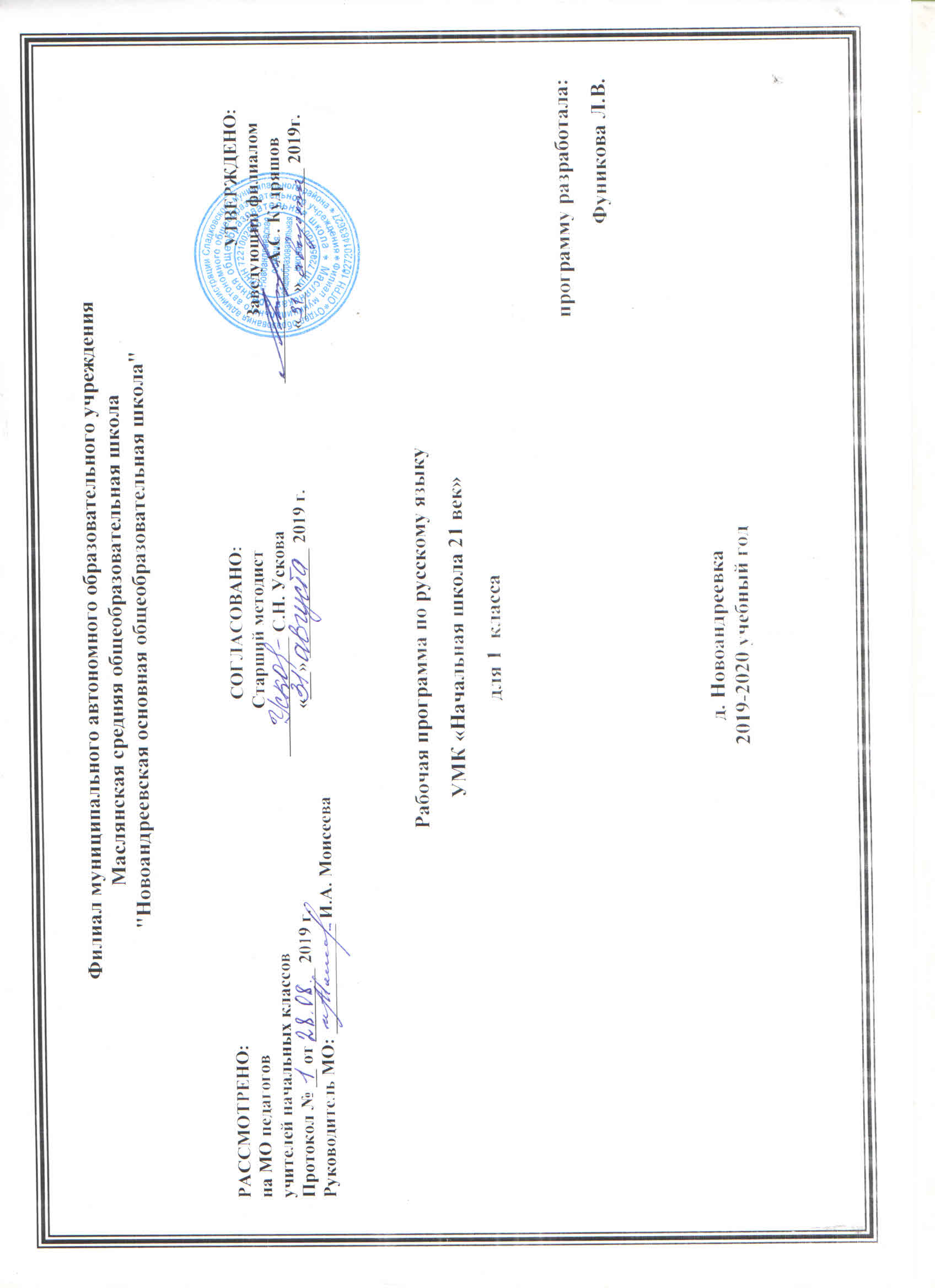 Планируемые результаты освоения учебного предмета           Личностными результатами изучения русского языка в начальной школе являются: осознание языка как основного средства человеческого общения; восприятие русского языка как явления национальной культуры; понимание того, что пpaвильная устная и письменная речь является показателем индивидуальной культуры человека; способность к самооценке на основе наблюдения за собственной речью.           Метапредметными результатами изучения русского языка в начальной школе являются: умение использовать язык с целью поиска необходимой информации в различных источниках для решения учебных задач; способность ориентироваться в целях, задачах, средствах и условиях общения; умение выбирать адекватные языковые средства для успешного решения коммуникативных задач (диалог, устные монологические высказывания, письменные тексты) с учётом особенностей разных видов речи, ситуаций общения; понимание необходимости ориентироваться на позицию партнёра, учитывать различные мнения и координировать различные позиции в сотрудничестве с целью успешного участия в диалоге; стремление к более точному выражению собственного мнения и позиции; умение задавать вопросы.выпускников, освоивших ООП НОО, будет (будут):сформированы первоначальные представления о единстве и многообразии языкового и культурного пространства России, о языке как основе национального самосознания;понимание  того,  что  язык  представляет  собой  явление  национальной  культуры  и  основное  средствочеловеческого общения, осознание значения русского языка как государственного языка Российской Федерации, языка межнационального общения;сформировано позитивное отношение к правильной устной и письменной речи как показателям общей культурыгражданской позиции человека;овладеет первоначальными представлениями о нормах русского языка (орфоэпических, лексических, грамматических) и правилах речевого этикета; умение ориентироваться в целях, задачах, средствах и условиях общения, выбирать адекватные языковые средства для успешного решения коммуникативных задач;овладеет учебными действиями с языковыми единицами и умением использовать знания для решения познавательных, практических и коммуникативных задач.Выпускник при получении начального общего образования:– научится осознавать безошибочное письмо как одно из проявлений собственного уровня культуры;– сможет применять орфографические правила и правила постановки знаков препинания (в объѐме изученного) при записи собственных и предложенных текстов, овладеет умением проверять написанное;– получит первоначальные представления о системе и структуре русского языка: познакомится с разделами изучения языка – фонетикой и графикой, лексикой, словообразованием (морфемикой), морфологией и синтаксисом; в объѐме содержания курса научится находить, характеризовать, сравнивать, классифицировать такие языковые единицы, как звук, буква, часть слова, часть речи, член предложения, простое предложение, что послужит основой для дальнейшего формирования общеучебных, логических и познавательных (символико-моделирующих) универсальных учебных действий с языковыми единицами.В результате изучения курса русского языка у выпускников, освоивших ООП НОО, будет сформирован учебно-познавательный интерес к новому учебному материалу по русскому языку и способам решения новой языковой задачи, что заложит основы успешной учебной деятельности при продолжении изучения курса русского языка на следующих уровнях образования.Раздел «Фонетика и графика»Выпускник научится:различать звуки и буквы;характеризовать звуки русского языка: гласные ударные/безударные; согласные твёрдые/мягкие, парные/непарные твёрдые и мягкие; согласные звонкие/глухие, парные/непарные звонкие и глухие;пользоваться русским алфавитом на основе знания последовательности букв в нем для упорядочивания слов и поиска необходимой информации в различных словарях и справочниках.Выпускник получит возможность научиться пользоваться русским алфавитом на основе знания последовательности букв в нем для упорядочивания слов и поиска необходимой информации в различных словарях и справочниках.Раздел «Орфоэпия»	Выпускник получит возможность научиться:соблюдать нормы русского и родного литературного языка в собственной речи и оценивать соблюдение этих норм в речи собеседников (в объёме представленного в учебнике материала);находить при сомнении в правильности постановки ударения или произношения слова ответ самостоятельно (по словарю учебника) либо обращаться за помощью к учителю, родителям и др.Раздел «Состав слова (морфемика)»Выпускник научится:различать изменяемые и неизменяемые слова;различать родственные (однокоренные) слова и формы слова;находить в словах с однозначно выделяемыми морфемами окончание, корень, приставку, суффикс.Выпускник получит возможность научиться выполнять морфемный анализ слова в соответствии с предложенным учебником алгоритмом, оценивать правильность его выполнения;использовать результаты выполненного морфемного анализа для решения орфографических и/или речевых задач.Раздел «Лексика»Выпускник научится:выявлять слова, значение которых требует уточнения;определять значение слова по тексту или уточнять с помощью толкового словаряподбирать синонимы для устранения повторов в тексте.Выпускник получит возможность научиться:подбирать антонимы для точной характеристики предметов при их сравнении;различать употребление в тексте слов в прямом и переносном значении (простые случаи);оценивать уместность использования слов в тексте;выбирать слова из ряда предложенных для успешного решения коммуникативной задачи.Раздел «Морфология»Выпускник научится:распознавать грамматические признаки слов; с учетом совокупности выявленных признаков (что называет, на какие вопросы отвечает, как изменяется) относить слова к определенной группе основных частей речи (имена существительные, имена прилагательные, глаголы).Выпускник получит возможность научиться:проводить морфологический разбор имён существительных, имён прилагательных, глаголов по предложенному в учебнике алгоритму; оценивать правильность проведения морфологического разбора;находить в тексте такие части речи, как личные местоимения и наречия, предлоги вместе с существительными и личными местоимениями, к которым они относятся, союзы и, а, но, частицу не при глаголах.Раздел «Синтаксис»Выпускник научится:различать предложение, словосочетание, слово;устанавливать при помощи смысловых вопросов связь между словами в словосочетании и предложении;классифицировать предложения по цели высказывания, находить повествовательные/побудительные/вопросительные предложения;определять восклицательную/невосклицательную интонацию предложения;находить главные и второстепенные (без деления на виды) члены предложения;выделять предложения с однородными членами.Выпускник получит возможность научиться:различать второстепенные члены предложения —определения, дополнения, обстоятельства;выполнять в соответствии с предложенным в учебнике алгоритмом разбор простого предложения (по членам предложения, синтаксический), оценивать правильность разбора;различать простые и сложные предложения.Содержательная линия «Орфография и пунктуация»Выпускник научится:применять правила правописания (в объёме содержания курса);определять (уточнять) написание слова по орфографическому словарю учебника;безошибочно списывать текст объёмом 80—90 слов;писать под диктовку тексты объёмом 75—80 слов в соответствии с изученными правилами правописания;проверять собственный и предложенный текст, находить и исправлять орфографические и пунктуационные ошибки.Выпускник получит возможность научиться:осознавать место возможного возникновения орфографической ошибки;подбирать примеры с определённой орфограммой;при составлении собственных текстов перефразировать записываемое, чтобы избежать орфографических
и пунктуационных ошибок;при работе над ошибками осознавать причины появления ошибки и определять способы действий, помогающие предотвратить её в последующих письменных работах.Содержательная линия «Развитие речи»Выпускник научится:оценивать правильность (уместность) выбора языковых
и неязыковых средств устного общения на уроке, в школе,
в быту, со знакомыми и незнакомыми, с людьми разного возраста;соблюдать в повседневной жизни нормы речевого этикета и правила устного общения (умение слышать, реагировать на реплики, поддерживать разговор);выражать собственное мнение и аргументировать его;самостоятельно озаглавливать текст;составлять план текста;сочинять письма, поздравительные открытки, записки и другие небольшие тексты для конкретных ситуаций общения.Выпускник получит возможность научиться:создавать тексты по предложенному заголовку;подробно или выборочно пересказывать текст;пересказывать текст от другого лица;составлять устный рассказ на определённую тему с использованием разных типов речи: описание, повествование, рассуждение;анализировать и корректировать тексты с нарушенным порядком предложений, находить в тексте смысловые пропуски;корректировать тексты, в которых допущены нарушения культуры речи;анализировать последовательность собственных действий при работе над изложениями и сочинениями и соотносить их с разработанным алгоритмом; оценивать правильность выполнения учебной задачи: соотносить собственный текст с исходным (для изложений) и с назначением, задачами, условиями общения (для самостоятельно создаваемых текстов);соблюдать нормы речевого взаимодействия при интерактивном общении (sms­сообщения, электронная почта, Интернет и другие виды и способы связи)К концу обучения в 1 классе ученик научится:различать, сравнивать:звуки и буквы, гласные и согласные звуки, твёрдые и мягкие согласные звуки;звук, слог, слово;слово и предложение;кратко характеризовать:звуки русского языка (гласные ударные/безударные, согласные твёрдые/мягкие);условия выбора и написания буквы гласного звука после мягких и твёрдых согласных;решать учебные и практические задачи:выделять предложение и слово из речевого потока;проводить звуковой анализ и строить модели звукового состава слов, состоящих из четырёх — пяти звуков;плавно читать по слогам слова, предложения, небольшие тексты;осознавать смысл прочитанного;правильно писать сочетания ча — ща, чу — щу, жи —ши под ударением;писать прописную букву в начале предложения и в именах собственных;ставить точку в конце предложения;грамотно записывать под диктовку учителя и самостоятельно отдельные слова и простые предложения (в случаях, где орфоэпия и орфография совпадают) объёмом 10-20 слов.Ученик получит возможность научиться:различать и сравнивать звонкие и глухие согласные звуки;читать целыми словами и предложениями;самостоятельно читать небольшие по объёму художественные произведения;выделять в словах слоги в устной работе;правильно называть буквы русского алфавита, знать их последовательность;переносить слова (в случаях однозначного деления слова на слоги);участвовать в диалоге, учитывать разные мнения и стремиться к координации различных позиций в сотрудничестве;соблюдать орфоэпические нормы.Ученик получит возможность научиться:выявлять слова, значение которых требует уточнения, и уточнять их значение по тексту или с помощью толкового словаря;использовать алфавит при работе со словарями и справочниками;различать слова, называющие предметы, действия и признаки; задавать вопросы к словам;выбирать языковые средства в соответствии с целями и условиями общения для эффективного решения коммуникативной задачи;участвовать в диалоге, учитывать разные мнения и стремиться к координации различных позиций в сотрудничестве;соблюдать орфоэпические нормы и правильную интонацию.Содержание учебного предметаОбучение грамотеСлово и предложениеВыделение предложений из речевого потока. Слово как объект изучения, материал для анализа. Значение слова. Различение слова и предложения. Работа с предложением: выделение слов, изменение их порядка, распространение и сокращение предложения.ФонетикаЕдинство звукового состава слова и его значения. Интонационное выделение звуков в слове. Звуковой анализ. Последовательность звуков в слове. Изолированный звук (выделение, называние, фиксация фишкой). Сопоставление слов, различающихся одним звуком {мак—рак). Различение гласных и согласных звуков, гласных ударных и безударных, согласных твёрдых и мягких, звонких и глухих.Построение моделей звукового состава, отражающих качественные характеристики звуков (гласные и согласные звуки, твёрдые и мягкие согласные звуки). Подбор слов, соответствующих заданной модели. Ударение. Самостоятельная постановка ударения в слове; выделение ударного гласного звука.Слог как минимальная произносительная единица. Деление слов на слоги. Слоговой анализ слов: установление количества слогов в слове. Соотнесение произносимого слова со слогоударной схемой.ГрафикаРазличение звука и буквы: буква как знак звука. Позиционный способ обозначения звуков буквами. Буквы гласных как показатель твёрдости-мягкости предшествующих согласных звуков. Функции букв е, ё, ю, я. Обозначение буквами звука [й'] в разных позициях. Сравнительный анализ буквенных записей слов с разными позициями согласных звуков.Русский алфавит как последовательность букв. Функции небуквенных графических средств: пробел между словами, знак переноса, абзац. Знаки препинания в конце предложения (ознакомление).ПисьмоПрактическое освоение гигиенических требований при письме. Развитие мелкой моторики пальцев и свободы движения руки. Развитие умения ориентироваться в пространстве. Поэлементный анализ букв. Овладение начертанием письменных прописных (заглавных) и строчных букв. Различение букв, имеющих оптическое и кинетическое сходство.Письмо слогов, слов, предложений с соблюдением гигиенических норм. Письмо под диктовку слов и предложений, написание которых не расходится с их произношением. Овладение разборчивым аккуратным письмом.Понимание функции небуквенных графических средств: пробела между словами, знака переноса.Списывание слов, предложений, небольших текстов. Приёмы и последовательность действий при списывании.Орфография и пунктуацияЗнакомство с правилами правописания и их применение:раздельное написание слов;обозначения гласных после шипящих (ча — ща, чу — щу, жи — ши);прописная (заглавная) буква в начале предложения, в именах собственных;перенос слов по слогам без стечения согласных;знаки препинания в конце предложений.Русский язык.Фонетика и орфоэпия.Звуки речи. Гласные и согласные звуки. Различение ударных и безударных гласных звуков. Различение твёрдых и мягких согласных звуков, звонких и глухих согласных звуков. Звуковой анализ слова, работа со звуковыми моделями: построение модели звукового состава слова, подбор слов, соответствующих заданной модели.Слог как минимальная произносительная единица. Деление слов на слоги (простейшие случаи). Ударение.Произношение звуков и сочетаний звуков в соответствии с нормами современного русского литературного языка.Графика и орфография.Различение звуков и букв. Обозначение на письме мягкости согласных звуков. Функции ь: 1) показатель мягкости предшествующего согласного; 2) разделительный.Русский алфавит: правильное называние букв, знание их последовательности. Использование алфавита при работе со словарями и справочниками.Письмо слов и предложений с соблюдением гигиенических норм. Усвоение приёмов и последовательности правильного списывания текста.Ознакомление с правилами правописания и их применение:раздельное написание слов;прописная (заглавная) буква в начале предложения, в именах собственных;обозначение гласных после шипящих (ча — ща, чу — щу, жи — ши);сочетания чк, чн;перенос слов;безударный проверяемый гласный в корне слова;знаки препинания в конце предложения.Письмо под диктовку слов и предложений, написание которых не расходится с их произношением.Слово и предложение. Пунктуация.Понимание слова как единства звучания и значения. Выявление слов, значение которых требует уточнения. Определение значения слова по тексту или уточнение значения с помощью толкового словаря. Слова, называющие предметы, действия и признаки. Словообразовательные связи между словами. Родственные слова. Неизменяемые слова. Наблюдение за использованием в тексте многозначных: слов, синонимов, омонимов (ознакомление без введения терминологии).Работа с предложением: замена слов, восстановление деформированных предложений. Знаки препинания в конце предложения.Развитие речи.Осознание цели и ситуации устного общения. Выбор языковых средств в соответствии с целями и условиями общения для эффективного решения коммуникативной задачи. Практическое овладение диалогической формой речи. Овладение умениями начать, поддержать, закончить разговор, привлечь внимание, задать вопрос и т. п. Овладение нормами речевого этикета в ситуациях учебного и бытового общения (приветствие, прощание, извинение, благодарность, обращение с просьбой). Соблюдение орфоэпических норм и правильной интонации.Сочинение небольших рассказов (по материалам собственных игр, занятий, наблюдений). Восстановление деформированного текста повествовательного характера.Содержание учебного предмета с указанием форм организации учебных занятий, основных видов учебной деятельностиВиды речевой деятельностиСлушание. Осознание цели и ситуации устного общения. Адекватное восприятие звучащей речи. Понимание на слух информации, содержащейся в предъявляемом тексте, определение основной мысли текста, передача его содержания по вопросам.Говорение. Выбор языковых средств в соответствии с целями и условиями общения для эффективного решения коммуникативной задачи. Практическое овладение диалогической формой речи. Овладение умениями начать, поддержать, закончить разговор, привлечь внимание и т. п. Практическое овладение устными монологическими высказываниями в соответствии с учебной задачей (описание, повествование, рассуждение). Овладение нормами речевого этикета в ситуациях учебного и бытового общения (приветствие, прощание, извинение, благодарность, обращение с просьбой). Соблюдение орфоэпических норм и правильной интонации.Чтение. Понимание учебного текста. Выборочное чтение с целью нахождения необходимого материала. Нахождение информации, заданной в тексте в явном виде. Формулирование простых выводов на основе информации, содержащейся в тексте. Интерпретация и обобщение содержащейся в тексте информации. Анализ и оценка содержания, языковых особенностей и структуры текста.Письмо. Письмо букв, буквосочетаний, слогов, слов, предложений в системе обучения грамоте. Овладение разборчивым, аккуратным письмом с учетом гигиенических требований к этому виду учебной работы. Списывание, письмо под диктовку в соответствии с изученными правилами. Письменное изложение содержания прослушанного и прочитанного текста (подробное, выборочное). Создание небольших собственных текстов (сочинений) по интересной детям тематике (на основе впечатлений, литературных произведений, сюжетных картин, серий картин, просмотра фрагмента видеозаписи и т. п.).Обучение грамотеФонетика. Звуки речи. Осознание единства звукового состава слова и его значения. Установление числа и последовательности звуков в слове. Сопоставление слов, различающихся одним или несколькими звуками.Различение гласных и согласных звуков, гласных ударных и безударных, согласных твердых и мягких, звонких и глухих.Слог как минимальная произносительная единица. Деление слов на слоги. Определение места ударения.Графика. Различение звука и буквы: буква как знак звука. Овладение позиционным способом обозначения звуков буквами. Буквы гласных как показатель твердости – мягкости согласных звуков. Функция букв е, е, ю, я. Мягкий знаккак показатель мягкости предшествующего согласного звука.Знакомство с русским алфавитом как последовательностью букв.Чтение. Формирование навыка слогового чтения (ориентация на букву, обозначающую гласный звук). Плавное слоговое чтение и чтение целыми словами со скоростью, соответствующей индивидуальному темпу ребенка. Осознанное чтение слов, словосочетаний, предложений и коротких текстов. чтение с интонациями и паузами в соответствии со знаками препинания. Развитие осознанности и выразительности чтения на материале небольших текстов и стихотворений.Знакомство с орфоэпическим чтением (при переходе к чтению целыми словами). Орфографическое чтение (проговаривание) как средство самоконтроля при письме под диктовку и при списывании.Письмо. Усвоение гигиенических требований при письме. Развитие мелкой моторики пальцев и свободы движения руки. Развитие умения ориентироваться на пространстве листа в тетради и на пространстве классной доски. Овладение начертанием письменных прописных (заглавных) и строчных букв. Письмо букв, буквосочетаний, слогов, слов, предложений с соблюдением гигиенических норм. Овладение разборчивым, аккуратным письмом. Письмо под диктовку слов и предложений, написание которых не расходится с их произношением. Усвоение приемов и последовательности правильного списывания текста.Понимание функции небуквенных графических средств: пробела между словами, знака переноса.Слово и предложение. Восприятие слова как объекта изучения, материала для анализа. Наблюдение над значением слова.Различение слова и предложения. Работа с предложением: выделение слов, изменение их порядка.Орфография. Знакомство с правилами правописания и их применение:раздельное написание слов;обозначение гласных после шипящих (ча – ща, чу – щу,жи – ши);прописная (заглавная) буква в начале предложения, в именах собственных;перенос слов по слогам без стечения согласных;знаки препинания в конце предложения.Развитие речи. Понимание прочитанного текста при самостоятельном чтении вслух и при его прослушивании. Составление небольших рассказов повествовательного характера по серии сюжетных картинок, материалам собственных игр, занятий, наблюдений.Систематический курсФонетика и орфоэпия. Различение гласных и согласных звуков. Нахождение в слове ударных и безударных гласных звуков. Различение мягких и твердых согласных звуков, определение парных и непарных по твердости – мягкости согласных звуков. Различение звонких и глухих звуков, определение парных и непарных по звонкости – глухости согласных звуков. Определение качественной характеристики звука: гласный – согласный; гласный ударный – безударный; согласный твердый – мягкий, парный – непарный; согласный звонкий – глухой, парный – непарный. Деление слов на слоги. Ударение, произношение звуков и сочетаний звуков в соответствии с нормами современного русского литературного языка. Фонетический разбор слова.Графика. Различение звуков и букв. Обозначение на письме твердости и мягкости согласных звуков. Использование на письме разделительных ъ и ь.Установление соотношения звукового и буквенного состава слова в словах типа стол, конь; в словах с йотированными гласными е,е,ю, я;в словах с непроизносимыми согласными.Использование небуквенных графических средств: пробела между словами, знака переноса, абзаца.Знание алфавита: правильное название букв, знание их последовательности. Использование алфавита при работе со словарями, справочниками, каталогами.Лексика. Понимание слова как единства звучания и значения. Выявление слов, значение которых требует уточнения. Определение значения слова по тексту или уточнение значения с помощью толкового словаря. Представление об однозначных и многозначных словах, о прямом и переносном значении слова. Наблюдение за использованием в речи синонимов и антонимов.Состав слова (морфемика). Овладение понятием «родственные (однокоренные) слова». Различение однокоренных слов и различных форм одного и того же слова. Различение однокоренных слов и синонимов, однокоренных слов и слов с омонимичными корнями. Выделение в словах с однозначно выделяемыми морфемами окончания, корня, приставки, суффикса. Различение изменяемых и неизменяемых слов. Представление о значении суффиксов и приставок. Образование однокоренных слов с помощью суффиксов и приставок. Разбор слова по составу.Морфология. Части речи; деление частей речи на самостоятельные и служебные.Имя существительное. Значение и употребление в речи. Умение опознавать имена собственные. Различение имен существительных, отвечающих на вопросы «кто?» и «что?». Различение имен существительных мужского, женского и среднего рода. Изменение существительных по числам. Изменение существительных по падежам. Определение падежа, в котором употреблено имя существительное. Различение падежных и смысловых (синтаксических) вопросов. Определение принадлежности имен существительных к 1, 2, 3-му склонению. Морфологический разбор имен существительных.Имя прилагательное. Значение и употребление в речи. Изменение прилагательных по родам, числам и падежам, кроме прилагательных на -ий, -ья, -ов, -ин. Морфологический разбор имен прилагательных.Местоимение. Общее представление о местоимении. Личные местоимения, значение и употребление в речи. Личные местоимения 1, 2, 3-го лица единственного и множественного числа. Склонение личных местоимений.Глагол. Значение и употребление в речи. Неопределенная форма глагола. Различение глаголов, отвечающих на вопросы «что сделать?» и «что делать?». Изменение глаголов по временам. Изменение глаголов по лицам и числам в настоящем и будущем времени (спряжение). Способы определения I и II спряжения глаголов (практическое овладение). Изменение глаголов прошедшего времени по родам и числам. Морфологический разбор глаголов.Наречие. Значение и употребление в речи.Предлог. Знакомство с наиболее употребительными предлогами. Функция предлогов: образование падежных форм имен существительных и местоимений. Отличие предлогов от приставок.Союзы и, а, но, их роль в речи. Частица не, ее значение.Синтаксис. Различение предложения, словосочетания, слова (осознание их сходства и различий). Различение предложений по цели высказывания: повествовательные, вопросительные и побудительные; по эмоциональной окраске (интонации): восклицательные и невосклицательные.Нахождение главных членов предложения: подлежащего и сказуемого. Различение главных и второстепенных членов предложения. Установление связи (при помощи смысловых вопросов) между словами в словосочетании и предложении.Нахождение и самостоятельное составление предложений с однородными членами без союзов и с союзами и, а, но. Использование интонации перечисления в предложениях с однородными членами.Различение простых и сложных предложений.Орфография и пунктуация. Формирование орфографической зоркости, использование разных способов выбора написания в зависимости от места орфограммы в слове. Использование орфографического словаря.Применение правил правописания:сочетания жи – ши, ча – ща, чу – щу в положении под ударением;сочетания чк – чн, чт, щн;перенос слов;прописная буква в начале предложения, в именах собственных;проверяемые безударные гласные в корне слова;парные звонкие и глухие согласные в корне слова;непроизносимые согласные;непроверяемые гласные и согласные в корне слова (на ограниченном перечне слов);гласные и согласные в неизменяемых на письме приставках;разделительные ъ и ь;мягкий знак после шипящих на конце имен существительных (ночь, нож, рожь, мышь);безударные падежные окончания имен существительных (кроме существительных на -мя, -ий, -ья, -ье, -ия, -ов, -ин);безударные окончания имен прилагательных;раздельное написание предлогов с личными местоимениями;не с глаголами;мягкий знак после шипящих на конце глаголов в форме 2-го лица единственного числа (пишешь, учишь);мягкий знак в глаголах в сочетании -ться;безударные личные окончания глаголов;раздельное написание предлогов с другими словами;знаки препинания в конце предложения: точка, вопросительный и восклицательный знаки;знаки препинания (запятая) в предложениях с однородными членами.Развитие речи. Осознание ситуации общения: с какой целью, с кем и где происходит общение.Практическое овладение диалогической формой речи. Выражение собственного мнения, его аргументация. Овладение основными умениями ведения разговора (начать, поддержать, закончить разговор, привлечь внимание и т. п.). Овладение нормами речевого этикета в ситуациях учебного и бытового общения (приветствие, прощание, извинение, благодарность, обращение с просьбой), в том числе при общении с помощью средств ИКТ. Особенности речевого этикета в условиях общения с людьми, плохо владеющими русским языком.Практическое овладение устными монологическими высказываниями на определенную тему с использованием разных типов речи (описание, повествование, рассуждение).Текст. Признаки текста. Смысловое единство предложений в тексте. Заглавие текста.Последовательность предложений в тексте.Последовательность частей текста (абзацев).Комплексная работа над структурой текста: озаглавливание, корректирование порядка предложений и частей текста (абзацев).План текста. Составление планов к данным текстам. Создание собственных текстов по предложенным планам.Типы текстов: описание, повествование, рассуждение, их особенности.Знакомство с жанрами письма и поздравления.Создание собственных текстов и корректирование заданных текстов с учетом точности, правильности, богатства и выразительности письменной речи; использование в текстах синонимов и антонимов.Знакомство с основными видами изложений и сочинений (без заучивания определений): изложения подробные и выборочные, изложения с элементами сочинения; сочинения-повествования, сочинения-описания, сочинения-рассуждения.Тематическое планированиеОбучение грамоте. Письмо   (80 часов)Введение (4ч.)Подготовительный период (16 ч.)Основной период (60 ч.)Практическое освоение гигиенических требований при письме. Развитие мелкой моторики пальцев и свободы движения руки. Развитие умения ориентироваться в пространстве. Поэлементный анализ букв. Овладение начертанием письменных прописных (заглавных) и строчных букв. Различение букв, имеющих оптическое и кинетическое сходство.Письмо слогов, слов, предложений с соблюдением гигиенических норм. Письмо под диктовку слов и предложений, написание которых не расходится с их произношением. Овладение разборчивым аккуратным письмом.Понимание функции небуквенных графических средств: пробела между словами, знака переноса.Списывание слов, предложений, небольших текстов. Приёмы и последовательность действий при списывании.Русский язык (85 часов)Фонетика и орфоэпия(20 часов). Звуки речи. Гласные и согласные звуки. Различение ударных и безударных гласных звуков. Различение твердых и мягких согласных звуков, звонких и глухих согласных звуков. Звуковой анализ слова, работа со звуковыми моделями: построение модели звукового состава слова, подбор слов, соответствующих заданной модели.Слог как минимальная произносительная единица. Деление слов на слоги (без стечения согласных). Ударение.Произношение звуков и сочетаний звуков в соответствии с нормами современного русского литературного языка.Графика и орфография(20 часов). Различение звуков и букв. Обозначение на письме мягкости согласных звуков. Функции ь: 1) показатель мягкости предшествующего согласного; 2) разделительный. Русский алфавит: правильное называние букв, знание их последовательности. Использование алфавита для упорядочения списка слов.Письмо слов и предложений с соблюдением гигиенических норм. Усвоение приемов и последовательности правильного списывания текста.Ознакомление с правилами правописания и их применение:раздельное написание слов;прописная (заглавная) буква в начале предложения, в именах собственных; обозначения гласных после шипящих (ча – ща, чу – щу, жи – ши);сочетаниячк,чн; перенос слов; непроверяемые гласные и согласные в корнях слов (словарные слова, определенные программой); знаки препинания в конце предложения.Письмо под диктовку слов и предложений, написание которых не расходится с их произношением. Слово и предложение. Пунктуация(22 часа). Понимание слова как единства звучания и значения. Выявление слов, значение которых требует уточнения. Определение значения слова по тексту или уточнение значения с помощью толкового словаря. Слова, называющие предметы, действия и признаки. Словообразовательные связи между словами. Родственные слова. Наблюдение за использованием в тексте многозначных слов, синонимов, омонимов (ознакомление без введения терминологии).Работа с предложением: замена слов, восстановление деформированных предложения. Знаки препинания в конце предложения. Развитие речи (23 часа).Осознание цели и ситуации устного общения. Выбор языковых средств в соответствии с целями и условиями общения для эффективного решения коммуникативной задачи. Практическое овладение диалогической формой речи. Овладение умениями начать, поддержать, закончить разговор, привлечь внимание, задать вопрос и т.п. Овладение нормами речевого этикета в ситуациях учебного и бытового общения (приветствие, прощание, извинение, благодарность, обращение с просьбой). Соблюдение орфоэпических норм и правильной интонации.Сочинение небольших рассказов (по материалам собственных игр, занятий, наблюдений). Восстановление деформированного текста повествовательного характера.ПриложениеКалендарно- тематическое планирование№Тема урокаКол-во часов                                                   Планируемые результаты                                                   Планируемые результаты                                                   Планируемые результаты                                                   Планируемые результаты                                                   Планируемые результаты                                                   Планируемые результаты№Тема урокаКол-во часов         предметные         предметные     метапредметные     метапредметные      личностные      личностныеРусский язык. Обучение грамоте (обучение письму). Введение (4ч.)Русский язык. Обучение грамоте (обучение письму). Введение (4ч.)Русский язык. Обучение грамоте (обучение письму). Введение (4ч.)Русский язык. Обучение грамоте (обучение письму). Введение (4ч.)Русский язык. Обучение грамоте (обучение письму). Введение (4ч.)Русский язык. Обучение грамоте (обучение письму). Введение (4ч.)Русский язык. Обучение грамоте (обучение письму). Введение (4ч.)Русский язык. Обучение грамоте (обучение письму). Введение (4ч.)Русский язык. Обучение грамоте (обучение письму). Введение (4ч.)ДатаДата1Знакомство с новым предметом. Гигиенические правила письма.Ориентировка на странице прописей. П .№1 с. 4-71ч.Объясняет правильную посадку, положение тетради на рабочем столе, положение ручки в руке.Объясняет правильную посадку, положение тетради на рабочем столе, положение ручки в руке.Моделирует состав предложения. Определяет на слух границы предложения, обозначает каждое предложение полоской.Моделирует состав предложения. Определяет на слух границы предложения, обозначает каждое предложение полоской.Проявляет любознательность, активность и заинтересованность в познании мира.Проявляет любознательность, активность и заинтересованность в познании мира.2Отработка алгоритма действий на страницах прописей. Правила посадки при письме.П. №1 с. 8-91ч.Анализирует особенности правильной посадки, положения тетради и положения ручки в руке при письме правой и левой рукой.Анализирует особенности правильной посадки, положения тетради и положения ручки в руке при письме правой и левой рукой.Выполняет указание учителя по проведению линий, начинающихся и заканчивающихся в заданных точках.Выполняет указание учителя по проведению линий, начинающихся и заканчивающихся в заданных точках.Умеет слушать и слышать собеседника.Умеет слушать и слышать собеседника.3Отработка алгоритма действий на страницах прописей.П. №1 с.10Б. с. 81ч.Осуществляет ориентирование на точку начала движения, работает по алгоритму действия, соблюдает гигиенические требования при письме.Осуществляет ориентирование на точку начала движения, работает по алгоритму действия, соблюдает гигиенические требования при письме.Принимает и сохраняет учебную задачу, осуществляет последовательность необходимых операций.Принимает и сохраняет учебную задачу, осуществляет последовательность необходимых операций.Расширяет познавательные интересы и учебные мотивы, проявляет уважение друг к другу.Расширяет познавательные интересы и учебные мотивы, проявляет уважение друг к другу.4Введение понятия «слово». Рисование длинных горизонтальных линий.П. №1 с. 11Б. с.91ч.Выполняет пальчиковую гимнастику и гимнастику для рук. Ориентируется в понятиях «лево», «право», «слева», «справа», «верх», «низ». Находит заданное положение на рабочем листе прописей.Выполняет пальчиковую гимнастику и гимнастику для рук. Ориентируется в понятиях «лево», «право», «слева», «справа», «верх», «низ». Находит заданное положение на рабочем листе прописей.Воспринимает слово как объект изучения, материал для анализа. Различает слово и предложение.Воспринимает слово как объект изучения, материал для анализа. Различает слово и предложение.Обосновывает свою позицию.Обосновывает свою позицию.                                  Подготовительный период (16ч.)                                  Подготовительный период (16ч.)                                  Подготовительный период (16ч.)                                  Подготовительный период (16ч.)                                  Подготовительный период (16ч.)                                  Подготовительный период (16ч.)                                  Подготовительный период (16ч.)15Отработка алгоритма действий на страницах прописей. Тренировка в проведении  длинных вертикальных параллельных  и непараллельных линий.П. №1 с.12-131ч.Выполняет указание учителя по проведению линий, начинающихся и заканчивающихся в заданных точках.Выполняет указание учителя по проведению линий, начинающихся и заканчивающихся в заданных точках.Проводит линии от определенной точки в заданном направлении.Высказывает своё мнение.Высказывает своё мнение.26Отработка понятия «слово». Тренировка в проведении наклонных параллельных  линий. Рисование коротких горизонтальных линий. П. №1 с.14-151ч.Ориентируется на точку начала движения, на стрелку, указывающую направление движения. Проводит линии от определенной точки в заданном направлении.Ориентируется на точку начала движения, на стрелку, указывающую направление движения. Проводит линии от определенной точки в заданном направлении.Проводит линии от определенной точки в заданном направлении.Проявляет доброжелательность. Высказывает своё мнение.Проявляет доброжелательность. Высказывает своё мнение.37Стартовая диагностическая работа.1ч.Находит заданное положение на рабочем листе.Находит заданное положение на рабочем листе.Контролирует этапы своей работы.Может организовать собственную деятельность.Может организовать собственную деятельность.48Деление предложения на слова. Тренировка в проведении наклонных параллельных  линий. Рисование коротких вертикальных линий.П. №1 с.16-171ч.Выполняет указания учителя по проведению линий, начинающихся и заканчивающихся в заданных точках. Классифицирует предметы по заданному признаку.Выполняет указания учителя по проведению линий, начинающихся и заканчивающихся в заданных точках. Классифицирует предметы по заданному признаку.Анализирует предложение: обозначает каждое слово предложения полоской.Проявляет любознательность, активность и заинтересованность в познании мира.Проявляет любознательность, активность и заинтересованность в познании мира.59Знакомство со схемой звукового состава  слова. Сравнение звуков. П. №1 с. 18Б. с. 161ч.Ориентируется на точку начала движения, на стрелку, указывающую направление движения. Проводит линии от определенной точки в заданном направлении. Выполняет пальчиковую гимнастику и гимнастику для рук. Ориентируется в понятиях «лево», «право», «слева», «справа», «верх», «низ». Находит заданное положение на рабочем листе прописей.Ориентируется на точку начала движения, на стрелку, указывающую направление движения. Проводит линии от определенной точки в заданном направлении. Выполняет пальчиковую гимнастику и гимнастику для рук. Ориентируется в понятиях «лево», «право», «слева», «справа», «верх», «низ». Находит заданное положение на рабочем листе прописей.Объясняет (обосновывает) выполняемые и выполненные действия. Характеризует  заданный звук: называет его признаки.Может организовать собственную деятельность. Умеет слушать и слышать собеседника.Может организовать собственную деятельность. Умеет слушать и слышать собеседника.610Интонационное выделение заданного звука в слове, определение его места в слове. Проведение  прямых и наклонных   параллельных линий.П. №1 с.19Б. с.171ч.Выполняет указание учителя по проведению линий, начинающихся и заканчивающихся в заданных точках.Выполняет указание учителя по проведению линий, начинающихся и заканчивающихся в заданных точках.Воспроизводит заданный учителем образец интонационного выделения звука в слове.Обосновывает свою позицию.Обосновывает свою позицию.711Знакомство с рабочей строкой. Письмо полуовалов.П. №1 с.20-211ч.Ориентируется на точку начала движения, на стрелку, указывающую направление движения. Проводит линии от определенной точки в заданном направлении.Ориентируется на точку начала движения, на стрелку, указывающую направление движения. Проводит линии от определенной точки в заданном направлении.Находит заданное положение на рабочем листе прописей.Проявляет любознательность, активность и заинтересованность в познании мира.Проявляет любознательность, активность и заинтересованность в познании мира.812Сравнение слов по звуковой структуре. Проведение полуовалов. Письмо прямых вертикальных палочек. Ориентировка на рабочей строке.П. №1 с.22-231ч.Выполняет пальчиковую гимнастику и гимнастику для рук. Проводит линии от определенной точки в заданном направлении.Выполняет пальчиковую гимнастику и гимнастику для рук. Проводит линии от определенной точки в заданном направлении.Контролирует этапы своей работы, оценивает процесс и результат выполнения задания.Может организовать собственную деятельность.Может организовать собственную деятельность.913Звуковой анализ слов «кит», «кот». Сравнение этих слов по звуковой структуре. Проведение овалов, заданных на рабочей строке. Письмо прямых наклонных длинных и коротких палочек.П. №1 с. 24-25Б. с.251ч.Выполняет пальчиковую гимнастику и гимнастику для рук. Ориентируется в понятиях «лево», «право», «слева», «справа», «верх», «низ». Находит заданное положение на рабочем листе прописей.Выполняет пальчиковую гимнастику и гимнастику для рук. Ориентируется в понятиях «лево», «право», «слева», «справа», «верх», «низ». Находит заданное положение на рабочем листе прописей.Объясняет (обосновывает) выполняемые и выполненные действия.Умеет слушать и слышать собеседника.Умеет слушать и слышать собеседника.1014Звуковой анализ слов «лук», «лес». Сравнение этих слов по звуковой структуре. Рисование змейки. П. №1 с.26-271ч.Ориентируется на точку начала движения, на стрелку, указывающую направление движения. Проводит линии от определенной точки в заданном направлении.Ориентируется на точку начала движения, на стрелку, указывающую направление движения. Проводит линии от определенной точки в заданном направлении.Находит и исправляет ошибки, допущенные при проведении звукового анализа.Обосновывает свою позицию.Обосновывает свою позицию.1115Развитие свободы движения руки. Проведение линий сложной траектории.П. №1 с.28Б. с. 261ч.Выполняет указание учителя по проведению линий, начинающихся и заканчивающихся в заданных точках.Выполняет указание учителя по проведению линий, начинающихся и заканчивающихся в заданных точках.Проводит линии от определенной точки в заданном направлении.Проявляет доброжелательность. Высказывает своё мнение.Проявляет доброжелательность. Высказывает своё мнение.1216Отражение качественных характеристик звуков в моделях слова.Различение овалов и кругов. Прописывание на рабочей строке элементов букв.П. №1 с. 291ч.Выполняет пальчиковую гимнастику и гимнастику для рук. Ориентируется в понятиях «лево», «право», «слева», «справа», «верх», «низ». Находит заданное положение на рабочем листе прописей.Выполняет пальчиковую гимнастику и гимнастику для рук. Ориентируется в понятиях «лево», «право», «слева», «справа», «верх», «низ». Находит заданное положение на рабочем листе прописей.Объясняет свои действия. Составляет алгоритм предстоящих действий. Объясняет последовательность своих действий.Проявляет любознательность, активность и заинтересованность в познании мира.Проявляет любознательность, активность и заинтересованность в познании мира.1317Отражение качественных характеристик звуков в моделях слова. Звуковой анализ слова «санки». Прописывание на рабочей строке элементов букв.П. №1 с. 30-311ч.Ориентируется на точку начала движения, на стрелку, указывающую направление движения. Проводит линии от определённой точки в заданном направлении.Ориентируется на точку начала движения, на стрелку, указывающую направление движения. Проводит линии от определённой точки в заданном направлении.Объясняет свои действия. Составляет алгоритм предстоящих действий. Объясняет последовательность своих действий.Может организовать собственную деятельность.Может организовать собственную деятельность.1418Письмо заглавной и строчной буквыА (а). П. №1 с.34-351ч.Анализирует поэлементный состав печатных и письменных заглавных и строчных букв. Сравнивает начертания заглавных и строчных печатных  букв. Сравнивает начертания заглавных и строчных письменных  букв.Анализирует поэлементный состав печатных и письменных заглавных и строчных букв. Сравнивает начертания заглавных и строчных печатных  букв. Сравнивает начертания заглавных и строчных письменных  букв.Объясняет свои действия. Составляет алгоритм предстоящих действий. Объясняет последовательность своих действий.Умеет слушать и слышать собеседника.Умеет слушать и слышать собеседника.1519Знакомство с буквой Я (я). Письмо заглавной буквы Я.П. №1 с.36Б. с. 321ч.Сравнивает начертания печатных и письменных букв (заглавных и строчных). Моделирует буквы из набора элементов, различных материалов (проволока, пластилин).Сравнивает начертания печатных и письменных букв (заглавных и строчных). Моделирует буквы из набора элементов, различных материалов (проволока, пластилин).Проводит линии от определённой точки в заданном направлении.Обосновывает свою позицию.Обосновывает свою позицию.1620Письмо заглавной и    строчной буквы Я (я).П. №1 с. 37Б. с. 331ч.Анализирует деформированные буквы, определяет недостающие элементы, реконструирует буквы.Анализирует деформированные буквы, определяет недостающие элементы, реконструирует буквы.Реконструирует буквы, определяет недостающие элементы, анализирует деформированные буквы.Проявляет доброжелательность. Высказывает своё мнение.Проявляет доброжелательность. Высказывает своё мнение.                                                                      Основной период (60 ч.)                                                                      Основной период (60 ч.)                                                                      Основной период (60 ч.)                                                                      Основной период (60 ч.)                                                                      Основной период (60 ч.)                                                                      Основной период (60 ч.)                                                                      Основной период (60 ч.)121Закрепление правилобозначения звука [а]буквами.П. №1 с. 38-391ч.Сравнивает написанные буквы с предложенным в прописях и на доске образцом написания.Контролирует собственное написание, сравнивая его с предложенным образцом.Контролирует собственное написание, сравнивая его с предложенным образцом.Проявляет любознательность, активность и заинтересованность в познании мира.Проявляет любознательность, активность и заинтересованность в познании мира.222Письмо заглавной и строчной букв 0, о.П. №1 с. 40-411ч.Контролирует собственные действия: выбирает лучшую из написанных букв.Оценивает собственное написание с учетом выработанных критериев (разборчивое, аккуратное начертание букв).Оценивает собственное написание с учетом выработанных критериев (разборчивое, аккуратное начертание букв).Может организовать собственную деятельность.Может организовать собственную деятельность.323Письмо заглавной и строчной букв Ё, ё.П. №1 с. 42-431ч.Пишет печатные и письменные прописные и строчные буквы. Пишет буквы, буквосочетания с соблюдением гигиенических норм.Принимает участие в выработке критериев для оценивания написанного.Принимает участие в выработке критериев для оценивания написанного.Умеет слушать и слышать собеседника.Умеет слушать и слышать собеседника.424Буква ё в начале слова (обозначение звуков [й] и [о]).П. №1 с. 44Б. с. 401ч.Находит в текстах слова с заданной буквой. Соотносит слова, написанные печатным и письменным шрифтами.Объясняет (обосновывает) выполняемые и выполненные действия.Объясняет (обосновывает) выполняемые и выполненные действия.Обосновывает свою позицию.Обосновывает свою позицию.525Закрепление правил обозначения звуков [а] и [о] буквами.П. №1 с. 45Б. с. 411ч.Записывает под диктовку отдельные буквы. Пишет печатные и письменные прописные и строчные буквы. Пишет буквы, буквосочетания с соблюдением гигиенических норм.Подбирает слова, соответствующие заданной модели.Подбирает слова, соответствующие заданной модели.Проявляет доброжелательность. Высказывает своё мнение.Проявляет доброжелательность. Высказывает своё мнение.626Письмо заглавной и строчной букв У, у.П. №1 с. 46-471ч.Пишет печатные и письменные прописные и строчные буквы У, у. Пишет изученные буквы, буквосочетания с соблюдением гигиенических норм.Контролирует собственное написание, сравнивая его с предложенным образцом.Контролирует собственное написание, сравнивая его с предложенным образцом.Проявляет любознательность, активность и заинтересованность в познании мира.Проявляет любознательность, активность и заинтересованность в познании мира.727Письмо заглавной и строчной букв Ю, ю.П. №1 с. 48-491ч.Пишет печатные и письменные прописные и строчные буквы Ю, ю. Пишет изученные буквы, буквосочетания с соблюдением гигиенических норм.Объясняет причину допущенной ошибки. Моделирует буквы из набора элементов.Объясняет причину допущенной ошибки. Моделирует буквы из набора элементов.Может организовать собственную деятельность.Может организовать собственную деятельность.828Закрепление правил обозначения звуков [у], [а] и [о] буквами.П. №1 с. 50-511ч.Находит в текстах слова с заданной буквой. Записывает под диктовку отдельные буквы.Анализирует систему ориентиров на страницах прописей.Анализирует систему ориентиров на страницах прописей.Умеет слушать и слышать собеседника.Умеет слушать и слышать собеседника.929Знакомство с буквой Э (э).П. №1 с. 52Б. с. 481ч.Пишет печатные и письменные прописные и строчные буквы Э, э. Пишет изученные буквы, буквосочетания с соблюдением гигиенических норм.Составляет алгоритм предстоящих действий. Объясняет последовательность своих действий.Составляет алгоритм предстоящих действий. Объясняет последовательность своих действий.Обосновывает свою позицию.Обосновывает свою позицию.1030Письмо заглавной и строчной букв Э, э.П. №1 с. 53Б. с. 491ч.Находит в текстах слова с заданной буквой. Записывает под диктовку отдельные буквы.Моделирует буквы из набора элементов. Объясняет последовательность своих действий.Моделирует буквы из набора элементов. Объясняет последовательность своих действий.Проявляет доброжелательность. Высказывает своё мнение.Проявляет доброжелательность. Высказывает своё мнение.1131Письмо заглавной и строчной буквЕ, е.П. №1 с. 54-551ч.Контролирует собственные действия: выбирает лучшую из написанных букв.Контролирует собственное написание, сравнивая его с предложенным образцом.Контролирует собственное написание, сравнивая его с предложенным образцом.Проявляет любознательность, активность и заинтересованность в познании мира.Проявляет любознательность, активность и заинтересованность в познании мира.1232Закрепление правил обозначения гласных звуков буквами. Письмо изученных букв.П. №1 с. 561ч.Контролирует собственные действия: выбирает лучшую из написанных букв. Пишет изученные буквы гласных звуков, буквосочетания с соблюдением гигиенических норм.Включается в совместную работу.Высказывает собственное мнение и обосновывает его.Включается в совместную работу.Высказывает собственное мнение и обосновывает его.Может организовать собственную деятельность. Умеет слушать и слышать собеседника.Может организовать собственную деятельность. Умеет слушать и слышать собеседника.1333Письмо строчной буквы ы.П. №1 с. 58-591ч.Контролирует собственные действия: выбирает лучшую из написанных букв. Ориентируется на точку начала движения, на стрелку, указывающую направление движения.Объясняет свои действия. Анализирует деформированные буквы, определяет недостающие элементы, реконструирует буквы.Объясняет свои действия. Анализирует деформированные буквы, определяет недостающие элементы, реконструирует буквы.Обосновывает свою позицию.Обосновывает свою позицию.1434Закрепление правил обозначения гласных звуков буквами. Письмо изученных букв.П. №1 с. 571ч.Пишет изученные буквы гласных звуков, буквосочетания с соблюдением гигиенических норм.Высказывает собственное мнение и обосновывает его.Высказывает собственное мнение и обосновывает его.Умеет слушать и слышать собеседника.Умеет слушать и слышать собеседника.1535Знакомство с буквой И, (и).П. №1 с. 60Б. с. 561ч.Пишет печатные и письменные прописные и строчные буквы И, и. Пишет изученные буквы, буквосочетания с соблюдением гигиенических норм.Группирует буквы по разным основаниям: по наличию в них определённых эле-ентов; по сходству обозначаемых ими звуков.Группирует буквы по разным основаниям: по наличию в них определённых эле-ентов; по сходству обозначаемых ими звуков.Проявляет доброжелательность. Высказывает своё мнение.Проявляет доброжелательность. Высказывает своё мнение.1636Письмо заглавной и строчной букв И, и.П. №1 с. 61Б. с. 571ч.Пишет печатные и письменные прописные и строчные буквы И, и. Пишет изученные буквы, буквосочетания с соблюдением гигиенических норм.Контролирует собственное написание, сравнивая его с предложенным образцом. Включается в совместную работу.Контролирует собственное написание, сравнивая его с предложенным образцом. Включается в совместную работу.Проявляет любознательность, активность и заинтересованность в познании мира.Проявляет любознательность, активность и заинтересованность в познании мира.1737Отработка написания изученных букв.П. №1 с. 62Б. с. 621ч.Контролирует собственные действия: выбирает лучшую из написанных букв. Ориентируется на точку начала движения, на стрелку, указывающую направление движения.Высказывает собственное мнение и обосновывает его. Объясняет свои действия.Высказывает собственное мнение и обосновывает его. Объясняет свои действия.Может организовать собственную деятельность.Может организовать собственную деятельность.1838Повторение правила обозначения буквами гласных звуков после парных по твердости-мягкости звуков.П. №1 с. 63Б. с. 631ч.Пишет изученные буквы, обозначающие гласные звуки, буквосочетания. Различает образ печатной и прописной буквы. Различает написание заглавной и строчной буквы.Высказывает собственное мнение и обосновывает его. Объясняет свои действия.Высказывает собственное мнение и обосновывает его. Объясняет свои действия.Проявляет любознательность, активность и заинтересованность в познании мира.Проявляет любознательность, активность и заинтересованность в познании мира.1939Письмо заглавной и строчной букв М, м.П. №2 с. 4-5 1ч.Пишет печатные и письменные прописные и строчные буквы М, м. Пишет изученные буквы, буквосочетания с соблюдением гигиенических норм.Группирует буквы по разным основаниям: по наличию в них определённых элементов; по сходству обозначаемых ими звуков.Группирует буквы по разным основаниям: по наличию в них определённых элементов; по сходству обозначаемых ими звуков.Может организовать собственную деятельность.Может организовать собственную деятельность.2040Знакомство с буквой Н, н.П. №2 с. 8Б. с. 641ч.Проводит звуковой анализ слов нос, нитки. Составляет словосочетания с местоимениями он, она, оно, они. Выполняет дифференцированные задания.Находит и исправляет ошибки, допущенные при обозначении звука буквой. Объясняет причину допущенной ошибки.Находит и исправляет ошибки, допущенные при обозначении звука буквой. Объясняет причину допущенной ошибки.Умеет слушать и слышать собеседника.Умеет слушать и слышать собеседника.2141Чтение и письмо слогов, слов с изученными буквами.П. №2 с. 6-71ч.Пишет печатные и письменные прописные и строчные буквы Н, н. Пишет изученные буквы, буквосочетания, слоги, предложения с соблюдением гигиенических норм.Группирует буквы по разным основаниям: по наличию в них определённых элементов; по сходству обозначаемых ими звуков.Группирует буквы по разным основаниям: по наличию в них определённых элементов; по сходству обозначаемых ими звуков.Обосновывает свою позицию.Обосновывает свою позицию.2242Письмо заглавной и строчной букв Р, р. Письмо слогов, слов.П. №2 с. 12-151ч.Пишет печатные и письменные прописные и строчные буквы Р, р. Пишет изученные буквы, буквосочетания с соблюдением гигиенических норм.Объясняет свои действия.Объясняет свои действия.Проявляет доброжелательность. Высказывает своё мнение.Проявляет доброжелательность. Высказывает своё мнение.2343Письмо заглавной и строчной букв Л, л.П. №2 с. 16-191ч.Пишет печатные и письменные прописные и строчные буквы Л, л. Пишет изученные буквы, буквосочетания с соблюдением гигиенических норм.Находит и исправляет ошибки, допущенные при обозначении звука буквой. Объясняет причину допущенной ошибки.Находит и исправляет ошибки, допущенные при обозначении звука буквой. Объясняет причину допущенной ошибки.Проявляет любознательность, активность и заинтересованность в познании мира.Проявляет любознательность, активность и заинтересованность в познании мира.2444Письмо заглавной и строчной букв Й, й.П. №2 с. 20-231ч.Пишет печатные и письменные прописные и строчные буквы Й, о. Пишет изученные буквы, буквосочетания с соблюдением гигиенических норм.Группирует буквы по разным основаниям: по наличию в них определённых элементов; по сходству обозначаемых ими звуков.Группирует буквы по разным основаниям: по наличию в них определённых элементов; по сходству обозначаемых ими звуков.Может организовать собственную деятельность.Может организовать собственную деятельность.2545Введение понятия «слог».П. №2 с. 24-27Б. с. 741ч.Делит слова на слоги. Находит слова, состоящие из одного слога. Понимает связь количества гласных звуков в слове с количеством слогов. Пишет слоги, слова, предложения. Преобразует печатные буквы в письменные.Участвует в учебном диалоге. Осознает недостаточность имеющейся информации, задает учителю и одноклассникам вопросы.Участвует в учебном диалоге. Осознает недостаточность имеющейся информации, задает учителю и одноклассникам вопросы.Умеет слушать и слышать собеседника.Умеет слушать и слышать собеседника.2646Введение понятия «ударение». Письмо заглавной и строчной букв Г, г.П. №2 с. 28-291ч.Определяет место ударения в слове. Соотносит слова (название рисунка) со слогоударной схемой слова. Пишет печатные и письменные прописные и строчные буквы Г, г. Пишет изученные буквы, буквосочетания с соблюдением гигиенических норм.Дифференцирует буквы, обозначающие близкие по акустико-артикуляционным признакам согласные звуки; буквы, имеющие оптическое и кинетическое сходство.Дифференцирует буквы, обозначающие близкие по акустико-артикуляционным признакам согласные звуки; буквы, имеющие оптическое и кинетическое сходство.Проявляет доброжелательность. Высказывает своё мнение.Проявляет доброжелательность. Высказывает своё мнение.2747Письмо заглавной и строчной букв К, к.П. №2 с. 32-331ч.Проводит поэлементный анализ заглавной и строчной букв К, и. Пишет слова, предложения. Составляет и записывает слова. Преобразует печатные буквы в письменные. Изменяет и записывает слова по образцу.Участвует в учебном диалоге. Осознает недостаточность имеющейся информации, задает учителю и одноклассникам вопросы.Участвует в учебном диалоге. Осознает недостаточность имеющейся информации, задает учителю и одноклассникам вопросы.Проявляет любознательность, активность и заинтересованность в познании мира.Проявляет любознательность, активность и заинтересованность в познании мира.2848Дифференциация буквГ, г – К, к.П. №2 с. 36-371ч.Записывает слова на нужной строке в соответствии с наличием определённой буквы. Пишет слоги, слова, предложения. Преобразует печатные буквы в письменные. Записывает слова в порядке следования звуковых моделей. Работает с деформированными предложениями.Группирует буквы по разным основаниям: по наличию в них определённых элементов; по сходству обозначаемых ими звуков.Группирует буквы по разным основаниям: по наличию в них определённых элементов; по сходству обозначаемых ими звуков.Может организовать собственную деятельность.Может организовать собственную деятельность.2949Отработка написания изученных букв.П. №2 с. 25Б. с. 751ч.Понимает связь количества гласных звуков в слове с количеством слогов. Пишет слоги, слова, предложения. Преобразует печатные буквы в письменные.Дифференцирует буквы, обозначающие близкие по акустико-артикуляционным признакам согласные звуки; буквы, имеющие оптическое и кинетическое сходство.Дифференцирует буквы, обозначающие близкие по акустико-артикуляционным признакам согласные звуки; буквы, имеющие оптическое и кинетическое сходство.Обосновывает свою позицию.Обосновывает свою позицию.3050Знакомство с буквой З, з. Письмо заглавной и строчной букв 3, з.П. №2 с. 40-41Б. с. 88-901ч.Проводит поэлементный анализ заглавной и строчной букв 3, з. Пишет слова, предложения. Преобразовывает печатные буквы в письменные. Выбирает и записывает слова, соответствующие заданной модели. Составляет и записывает слова. Изменяет и записывает слова по образцу.Моделирует буквы из набора элементов. Объясняет причину допущенной ошибки.Моделирует буквы из набора элементов. Объясняет причину допущенной ошибки.Умеет слушать и слышать собеседника.Умеет слушать и слышать собеседника.3151Знакомство с буквой С, с. Письмо заглавной и строчной букв С, с.П. №2 с. 44-451ч.Пишет слова, предложения с заглавной и строчной букв С, с. Преобразует печатные буквы в письменные. Выбирает и записывает слова, соответствующие заданной модели. Изменяет и записывает слова по образцу.Анализирует систему ориентиров на страницах прописей (точка начала движения, стрелка, указывающая направление движения) и следует данным ориентирам.Анализирует систему ориентиров на страницах прописей (точка начала движения, стрелка, указывающая направление движения) и следует данным ориентирам.Обосновывает свою позицию.Обосновывает свою позицию.3252Дифференциация букв 3,з-С,с. П. №2 с. 48-49 '1ч.Записывает слова на нужной строчке в соответствии с наличием определённой буквы. Вписывает нужные буквы. Пишет слоги, слова, предложения. Преобразует печатные буквы в письменные. Выбирает и записывает слова, соответствующие заданной модели. Составляет и записывает текст. Осознает записываемые предложения.Дифференцирует буквы, обозначающие близкие по акустико-артикуляционным признакам согласные звуки; буквы, имеющие оптическое и кинетическое сходство.Дифференцирует буквы, обозначающие близкие по акустико-артикуляционным признакам согласные звуки; буквы, имеющие оптическое и кинетическое сходство.Проявляет доброжелательность. Высказывает своё мнение.Проявляет доброжелательность. Высказывает своё мнение.3353Отработка написания изученных букв.П. №2 с. 46-47Б. с. 751ч.Понимает связь количества гласных звуков в слове с количеством слогов. Пишет слоги, слова, предложения. Преобразует печатные буквы в письменные.Дифференцирует буквы, обозначающие близкие по акустико-артикуляционным признакам согласные звуки; буквы, имеющие оптическое и кинетическое сходство.Дифференцирует буквы, обозначающие близкие по акустико-артикуляционным признакам согласные звуки; буквы, имеющие оптическое и кинетическое сходство.Обосновывает свою позицию.Обосновывает свою позицию.3454Чтение и письмо слогов, слов с изученными буквами.П. №2 с. 50-511ч.Пишет печатные и письменные прописные и строчные буквы Н, н. Пишет изученные буквы, буквосочетания, слоги, предложения с соблюдением гигиенических норм.Группирует буквы по разным основаниям: по наличию в них определённых элементов; по сходству обозначаемых ими звуков.Группирует буквы по разным основаниям: по наличию в них определённых элементов; по сходству обозначаемых ими звуков.Обосновывает свою позицию.Обосновывает свою позицию.3555Письмо заглавной и строчной букв Д д.П. №2 с. 52-551ч.Записывает слова на нужной строке в соответствии с наличием определённой буквы. Пишет слоги, слова, предложения. Преобразует печатные буквы в письменные. Записывает слова в порядке следования звуковых моделей. Работает с деформированными предложениями. Пишет слова, предложения с заглавной и строчной букв Д, д. Изменяет и записывает слова по образцу.Контролирует собственное написание, сравнивая его с предложенным образцом. Включается в совместную работу. Высказывает собственное мнение и обосновывает его. Объясняет свои действия.Контролирует собственное написание, сравнивая его с предложенным образцом. Включается в совместную работу. Высказывает собственное мнение и обосновывает его. Объясняет свои действия.Проявляет любознательность, активность и заинтересованность в познании мира. Может организовать собственную деятельность.Проявляет любознательность, активность и заинтересованность в познании мира. Может организовать собственную деятельность.3656Письмо заглавной и строчной букв Т, т. Составление предложения из слов. П. №2 с.56 - 57Б. с. 102-1041ч.Проводит поэлементный анализ заглавной и строчной букв Т, т. Пишет слова, предложения. Преобразовывает печатные буквы в письменные. Выбирает и записывает слова, соответствующие заданной модели. Составляет и записывает слова. Изменяет и записывает слова по образцу.Группирует буквы по разным основаниям: по наличию в них определённых элементов; по сходству обозначаемых ими звуков. Моделирует буквы из набора элементов. Объясняет причину допущенной ошибки.Группирует буквы по разным основаниям: по наличию в них определённых элементов; по сходству обозначаемых ими звуков. Моделирует буквы из набора элементов. Объясняет причину допущенной ошибки.Умеет слушать и слышать собеседника. Обосновывает свою позицию.Умеет слушать и слышать собеседника. Обосновывает свою позицию.3757Сопоставление звуков [д] и [т] по звонкости-глухости.Б. с.105-108Дифференциация букв Д, д, Т, т.П. №3 с.4-51ч.Записывает слова на нужной строке в соответствии с наличием определённой буквы. Пишет слоги, слова, предложения. Преобразует печатные буквы в письменные. Записывает слова в порядке следования звуковых моделей. Работает с деформированными предложениями.Оценивает собственное написание с учётом выработанных критериев (разборчивое, аккуратное начертание букв). Оценивает собственное написание с учётом выработанных критериев (разборчивое, аккуратное начертание букв). Проявляет доброжелательность. Высказывает своё мнение. Проявляет доброжелательность. Высказывает своё мнение. 3858Письмо заглавной и строчной букв Б, б.П. №3 с. 8-91ч.Пишет слова, предложения с заглавной и строчной букв Б, б.Преобразует печатные буквы в письменные. Выбирает и записывает слова, соответствующие заданной модели. Изменяет и записывает слова по образцу.Группирует буквы по разным основаниям: по наличию в них определённых элементов; по сходству обозначаемых ими звуков.-Группирует буквы по разным основаниям: по наличию в них определённых элементов; по сходству обозначаемых ими звуков.-Проявляет любознательность, активность и заинтересованность в познании мира.Проявляет любознательность, активность и заинтересованность в познании мира.3959Письмо заглавной и строчной букв П, п.П. №3 с. 12-131ч.Пишет слова, предложения с заглавной и строчной букв П, п. Преобразует печатные буквы в письменные. Выбирает и записывает слова, соответствующие заданной модели. Изменяет и записывает слова по образцуГруппирует слова, которые пишутся с заглавной или со строчной буквы.Группирует слова, которые пишутся с заглавной или со строчной буквы.Может организовать собственную деятельность.Может организовать собственную деятельность.4060Знакомство с буквой В, в.Письмо заглавной и строчной  буквы В,в.П. №3 с. 16Б. с. 116-1171ч.Проводит поэлементный анализ заглавной и строчной букв В, в. Пишет слова, предложения. Преобразовывает печатные буквы в письменные. Выбирает и записывает слова, соответствующие заданной модели. Составляет и записывает слова. Изменяет и записывает слова по образцу.Находит и исправляет ошибки, допущенные при обозначении звука буквой.Находит и исправляет ошибки, допущенные при обозначении звука буквой.Умеет слушать и слышать собеседника.Умеет слушать и слышать собеседника.4161Письмо заглавной и строчной букв Ф, ф.П. №3 с. 20-211ч.Записывает слова на нужной строке в соответствии с наличием определённой буквы. Пишет слоги, слова, предложения. Преобразует печатные буквы в письменные. Записывает слова в порядке следования звуковых моделей. Работает с деформированными предложениями.Группирует буквы по разным основаниям: по наличию в них определённых элементов; по сходству обозначаемых ими звуков.Группирует буквы по разным основаниям: по наличию в них определённых элементов; по сходству обозначаемых ими звуков.Проявляет доброжелательность. Высказывает своё мнение.Проявляет доброжелательность. Высказывает своё мнение.4262Письмо  слов  и предложений c изученными буквами.П. №3 с. 18-19Б. с. 117-1181ч.Пишет слова, предложения. Преобразует печатные буквы в письменные. Выбирает и записывает слова, соответствующие заданной модели. Изменяет и записывает слова по образцу.Участвует в учебном диалоге.Участвует в учебном диалоге.Обосновывает свою позицию.Обосновывает свою позицию.4363Письмо заглавной и строчной букв Ж, ж.П. №3 с. 24-251ч.Записывает слова на нужной строке в соответствии с наличием определённой буквы. Пишет слоги, слова, предложения. Преобразует печатные буквы в письменные. Записывает слова в порядке следования звуковых моделей. Работает с деформированными предложениями.Контролирует собственное написание, сравнивая его с предложенным образцом.Контролирует собственное написание, сравнивая его с предложенным образцом.Проявляет любознательность, активность и заинтересованность в познании мира.Проявляет любознательность, активность и заинтересованность в познании мира.4464Письмо заглавной и строчной буквШ, ш.П. №3 с. 28-291ч.Пишет слова, предложения с заглавной и строчной буквами Д, д. Преобразует печатные буквы в письменные. Выбирает и записывает слова, соответствующие заданной модели. Изменяет и записывает слова по образцу.Контролирует этапы своей работы при списывании.Контролирует этапы своей работы при списывании.Может организовать собственную деятельность.Может организовать собственную деятельность.4565Знакомство с буквой Ч, ч.П. №3 с. 34Б. с. 129-1301ч.Проводит поэлементный анализ заглавной и строчной букв Т, т. Пишет слова, предложения. Преобразовывает печатные буквы в письменные. Выбирает и записывает слова, соответствующие заданной модели. Составляет и записывает слова. Изменяет и записывает слова по образцу.Принимает участие в обсуждении критериев для оценивания написанного.Принимает участие в обсуждении критериев для оценивания написанного.Умеет слушать и слышать собеседника.Умеет слушать и слышать собеседника.4666Письмо заглавной и строчной букв Ч, ч.П. №3 с. 35Б. с. 130-1311ч.Пишет слова, предложения с заглавной и строчной букв Т, т. Преобразует печатные буквы в письменные. Выбирает и записывает слова, соответствующие заданной модели. Изменяет и записывает слова по образцу.Оценивает собственное написание с учётом выработанных критериев (разборчивое, аккуратное начертание букв).Оценивает собственное написание с учётом выработанных критериев (разборчивое, аккуратное начертание букв).Обосновывает свою позицию.Обосновывает свою позицию.4767Чтение и письмо слов, предложений с изученными буквами.П. №3 с. 18-19Б. с. 117-1181ч.Пишет слова, предложения. Преобразует печатные буквы в письменные. Выбирает и записывает слова, соответствующие заданной модели. Изменяет и записывает слова по образцу.Участвует в учебном диалоге.Участвует в учебном диалоге.Обосновывает свою позицию.Обосновывает свою позицию.4868Письмо заглавной и строчной букв Щ, щ.П. №3 с. 38-391ч.Записывает слова на нужной строке в соответствии с наличием определённой буквы. Пишет слоги, слова, предложения. Преобразует печатные буквы в письменные. Записывает слова в порядке следования звуковых моделей. Работает с деформированными предложениями.Группирует слова, которые пишутся с заглавной или со строчной буквы.Группирует слова, которые пишутся с заглавной или со строчной буквы.Проявляет доброжелательность. Высказывает своё мнение.Проявляет доброжелательность. Высказывает своё мнение.4969Письмо заглавной и строчной букв X, х.П. №3 с. 42-431ч.Пишет слова, предложения с заглавной и строчной букв Б, б. Преобразует печатные буквы в письменные.Выбирает и записывает слова, соответствующие заданной модели. Изменяет и записывает слова по образцу.Контролирует собственное написание, сравнивая его с предложенным образцом.Контролирует собственное написание, сравнивая его с предложенным образцом.Проявляет любознательность, активность и заинтересованность в познании мира.Проявляет любознательность, активность и заинтересованность в познании мира.5070Письмо заглавной и строчной букв Ц, ц.П. №3 с. 46-471ч.Проводит поэлементный анализ заглавной и строчной букв Ц, ц. Пишет слова, предложения. Преобразовывает печатные буквы в письменные. Выбирает и записывает слова, соответствующие заданной модели. Составляет и записывает слова. Изменяет и записывает слова по образцу.Контролирует этапы своей работы при списывании.Контролирует этапы своей работы при списывании.Может организовать собственную деятельность.Может организовать собственную деятельность.5171Промежуточная проверочная диагностическая работа по теме: «Звуки и буквы».1ч.Правильно пишет все буквы русского алфавита. Вписывает нужную букву. Соотносит слова со звуковой моделью слова.Контролирует собственное написание, сравнивая его с предложенным образцом.Контролирует собственное написание, сравнивая его с предложенным образцом.Может организовать собственную деятельность.Может организовать собственную деятельность.5272Закрепление написания изученных букв русского алфавита.Анализ ошибок, допущенных в проверочной работе.П. №3 с. 70-711ч.Находит ошибочное написание с помощью учителя и самостоятельно. Выполняет работу над ошибками. Подбирает примеры и записывает слова. Правильно пишет все буквы русского алфавита. Преобразует печатный шрифт в письменный. Списывает предложения. Отрабатывает написание предложений на узкой строке.Принимает участие в обсуждении критериев для оценивания написанного.Принимает участие в обсуждении критериев для оценивания написанного.Умеет слушать и слышать собеседника.Умеет слушать и слышать собеседника.5373Знакомство с буквой ь. Особенности буквы ь.П. №3 с. 50-51Б. с. 142-1431ч.Пишет слова, предложения с заглавной и строчной буквами В, в. Преобразует печатные буквы в письменные. Выбирает и записывает слова, соответствующие заданной модели. Изменяет и записывает слова по образцу.Принимает участие в обсуждении критериев для оценивания написанного.Принимает участие в обсуждении критериев для оценивания написанного.Умеет слушать и слышать собеседника.Умеет слушать и слышать собеседника.5474Письмо строчной буквы ь.П. №3 с. 52-53 Б. с. 143-1441ч.Записывает слова в порядке следования звуковых моделей. Работает с деформированными предложениями.Оценивает собственное написание с учётом выработанных критериев (разборчивое, аккуратное начертание букв).Оценивает собственное написание с учётом выработанных критериев (разборчивое, аккуратное начертание букв).Обосновывает свою позицию.Обосновывает свою позицию.5575Слова с разделительным мягким знаком.П. №3 с. 54-551ч.Записывает слова на нужной строке в соответствии с наличием определённой буквы. Пишет слоги, слова, предложения. Преобразует печатные буквы в письменные.Группирует слова, которые пишутся с заглавной или со строчной буквы.Группирует слова, которые пишутся с заглавной или со строчной буквы.Проявляет доброжелательность. Высказывает своё мнение.Проявляет доброжелательность. Высказывает своё мнение.5676Письмо строчной буквы ъ.П. №3 с. 58-591ч.Изменяет исходные слова и записывает получившиеся. Вписывает нужные слова. Пишет слова, предложения с буквой ь. Преобразовывает печатный шрифт в письменный.Контролирует этапы своей работы при списывании.Контролирует этапы своей работы при списывании.Проявляет любознательность, активность и заинтересованность в познании мира.Проявляет любознательность, активность и заинтересованность в познании мира.5777Закрепление написания всех букв русского алфавита.П. №3 с. 62-631ч.Отгадывает и списывает загадки. Преобразует печатный шрифт в письменный. Списывает предложения. Записывает рассказ. Отрабатывает написание предложений на узкой строке.Оценивает собственное написание с учётом выработанных критериев (разборчивое, аккуратное начертание букв).Оценивает собственное написание с учётом выработанных критериев (разборчивое, аккуратное начертание букв).Обосновывает свою позицию.Обосновывает свою позицию.5878Закрепление написания всех букв русского алфавита.П. №3 с. 66-691ч.Преобразует печатный шрифт в письменный. Списывает предложения. Записывает рассказ. Отрабатывает написание предложений на узкой строке.Группирует слова, которые пишутся с заглавной или со строчной буквы.Группирует слова, которые пишутся с заглавной или со строчной буквы.Проявляет доброжелательность. Высказывает своё мнение.Проявляет доброжелательность. Высказывает своё мнение.59796080Закрепление написания всех букв русского алфавита.1ч.Правильно пишет все буквы русского алфавита. Преобразует печатный шрифт в письменный. Списывает предложения. Отрабатывает написание предложений на узкой строке.Контролирует собственное написание с учётом выработанных критериев (разборчивое, аккуратное начертание букв) и с предложенным образцом.Контролирует собственное написание с учётом выработанных критериев (разборчивое, аккуратное начертание букв) и с предложенным образцом.Осуществляет самоконтроль при выполнении письменных заданий.Осуществляет самоконтроль при выполнении письменных заданий.Русский языкРусский языкРусский языкРусский языкФонетика и орфоэпия (20ч.)Фонетика и орфоэпия (20ч.)Фонетика и орфоэпия (20ч.)Фонетика и орфоэпия (20ч.)181Язык как сред-ство общения. 1ч.Осознает цели и ситуа-ции устного общения.Строит модели звуко-вого состава слова.Использует язык сцелью поиска необхо-димой информации вразличных источниках для решения учебных задач.Осознает языккак основноесредство челове-ческого общения. Обосновывает свою позицию, высказывает своё мнение.Осознает языккак основноесредство челове-ческого общения. Обосновывает свою позицию, высказывает своё мнение.Осознает языккак основноесредство челове-ческого общения. Обосновывает свою позицию, высказывает своё мнение.282Язык как сред-ство общения.Порядок дейст-вии при списы-вании.1ч.Понимает и применяетприемы и последова-тельность правильногосписывания текста. Пи-шет предложения с со-блюдением гигиениче-ских норм.Ориентируется в це-лях, задачах, средствахи условиях общения.Воспринимаетрусский язык какявление национальной культуры.Организует собственную деятельность.Воспринимаетрусский язык какявление национальной культуры.Организует собственную деятельность.Воспринимаетрусский язык какявление национальной культуры.Организует собственную деятельность.383Устная и письменная речь.Знаки препинания в концепредложения.1ч.Осознает цели и ситуации письменного общения. Знает правило постановки знаков препинания в конце предложения. Понимает и при-меняет приемы и последовательность правильного списывания текста.Выбирает адекватныеязыковые средства дляуспешного решениякоммуникативных за-дач (диалог, устныемонологические выска-зывания, письменныетексты) с учетом особенностей разных видов речи и ситуаций общения.Осознает языккак основноесредство человеческого общения.Обосновываетсвою позицию,высказывает своемнение.Осознает языккак основноесредство человеческого общения.Обосновываетсвою позицию,высказывает своемнение.Осознает языккак основноесредство человеческого общения.Обосновываетсвою позицию,высказывает своемнение.484Речевой этикет: слова приветствия. Интонация предложений; восклицательный знак в конце предложений.1ч.Владеет нормами речевого этикета в ситуациях учебного и бытового общения. Применяет правила постановки знаков препинания в конце предложения. Понимает и применяет приемы и последовательность правильного списывания текста.Понимает необходимость ориентироваться на позицию партнера, учитывает различные мнения и координирует различные позиции в сотрудничестве с целью успешного участия в диалоге. Стремится к более точному выражению собственного мнения и позиции.Воспринимает русский язык как явление национальной культуры. Организует собственную деятельность.Воспринимает русский язык как явление национальной культуры. Организует собственную деятельность.Воспринимает русский язык как явление национальной культуры. Организует собственную деятельность.585Речевой этикет: слова приветствия, прощания, извинения.1ч.Способен начать, поддержать, закончить разговор, привлечь внимание.Умеет задавать вопросы. Излагает своё мнение и аргументирует свою точку зрения и оценку событий.Проявляет любознательность, активность и заинтересованность в познании мира. Сотрудничает со взрослыми и сверстниками.Проявляет любознательность, активность и заинтересованность в познании мира. Сотрудничает со взрослыми и сверстниками.Проявляет любознательность, активность и заинтересованность в познании мира. Сотрудничает со взрослыми и сверстниками.686Отработка порядка действий при списывании.1ч.Подбирает слова, соответствующие заданной звуковой модели. Пишет предложения с соблюдением гигиенических норм.Принимает и сохраняет цели и задачи учебной деятельности, находит средства её осуществления.Демонстрирует способность к самооценке на основе наблюдения за собственной речью. Уважительно относится к иному мнению.Демонстрирует способность к самооценке на основе наблюдения за собственной речью. Уважительно относится к иному мнению.Демонстрирует способность к самооценке на основе наблюдения за собственной речью. Уважительно относится к иному мнению.787Речевой этикет: слова просьбы и извинения. Слова, отвечающие на вопросы «кто?», «что?».1ч.Владеет нормами речевого этикета в ситуациях учебного и бытового общения. Практически владеет диалогической формой речи. Понимает и приводит примеры слов, называющих предметы. Применяет правила постановки знаков препинания в конце предложения.Решает проблемы творческого и поискового характера.Принимает и осваивает социальную роль обучающегося, мотивирует учебную деятельность и понимает личностный смысл учения.Принимает и осваивает социальную роль обучающегося, мотивирует учебную деятельность и понимает личностный смысл учения.Принимает и осваивает социальную роль обучающегося, мотивирует учебную деятельность и понимает личностный смысл учения.888Речевой этикет: слова просьбы и благодарности.1ч.Выбирает языковые средства в соответствии с целями и условиями общения для эффективного решения коммуникативной задачи.Планирует, контролирует и оценивает учебные действия в соответствии с поставленной задачей и условиями её реализации.Испытывает этические чувства, доброжелательность и эмоционально-нравственную отзывчивость, понимание и сопереживание чувствам других людей.Испытывает этические чувства, доброжелательность и эмоционально-нравственную отзывчивость, понимание и сопереживание чувствам других людей.Испытывает этические чувства, доброжелательность и эмоционально-нравственную отзывчивость, понимание и сопереживание чувствам других людей.989Слова, отвечающие на вопросы «кто?», «что?»; знаки препинания в конце предложения.1ч.Выделяет группу слов, называющих предметы. Применяет правила постановки знаков препинания в конце предложения.Определяет наиболее эффективные способы достижения результата.Проявляет доброжелательность, умение слушать и слышать собеседника.Проявляет доброжелательность, умение слушать и слышать собеседника.Проявляет доброжелательность, умение слушать и слышать собеседника.1090Речевой этикет: ситуация знакомства. Собственные имена, правописание собственных имен.1ч.Выбирает языковые средства в соответствии с целями и условиями общения для эффективного решения коммуникативной задачи. Применяет правила правописания прописной (заглавной) буквы в именах собственных. Пишет предложения с соблюдением гигиенических норм. Осуществляет взаимный контроль и оказывает в сотрудничестве необходимую взаимопомощь (работа в паре).Понимает причины успеха/неуспеха учебной деятельности и способен конструктивно действовать даже в ситуациях неуспеха. Контролирует последовательность действий при списывании, правильность и аккуратность записи.Осознает язык как основное средство человеческого общения. Обосновывает свою позицию, высказывает своё мнение.Осознает язык как основное средство человеческого общения. Обосновывает свою позицию, высказывает своё мнение.Осознает язык как основное средство человеческого общения. Обосновывает свою позицию, высказывает своё мнение.1191Речевой этикет: использование слов «ты», «вы» при общении.1ч.Осознает цель и ситуацию устного общения. Владеет нормами речевого этикета в ситуациях учебного и бытового общения.Осваивает начальные формы познавательной и личностной рефлексии.Проявляет любознательность, активность и заинтересованность в познании мира. Сотрудничает со взрослыми и сверстниками.Проявляет любознательность, активность и заинтересованность в познании мира. Сотрудничает со взрослыми и сверстниками.Проявляет любознательность, активность и заинтересованность в познании мира. Сотрудничает со взрослыми и сверстниками.1292Правописаниесобственныхимен.1ч.Правильно называет буквы русского алфавита, знает их последовательность. Применяет правила правописания прописной (заглавной) буквы в именах собственных.Использует знаково-символические средства представления информации для создания моделей изучаемых объектов и процессов.Понимает, что правильная устная и письменная речь есть показатель индивидуальной культуры человека.Понимает, что правильная устная и письменная речь есть показатель индивидуальной культуры человека.Понимает, что правильная устная и письменная речь есть показатель индивидуальной культуры человека.1393Правила речевого поведения: речевые ситуации, учитывающие возраст собеседников. Отработка порядка действий при списывании и правила правописания собственных имен.1ч.Выбирает языковые средства в соответствии с целями и условиями общения для эффективного решения коммуникативной задачи. Наблюдает за омонимами. Применяет правила правописания прописной (заглавной) буквы в именах собственных. Усваивает приемы и последовательность правильного списывания текста.Использует речевые средства для решения коммуникативных и познавательных задач.Демонстрирует способность к самооценке на основе наблюдения за собственной речью. Уважительно относится к иному мнению.Демонстрирует способность к самооценке на основе наблюдения за собственной речью. Уважительно относится к иному мнению.Демонстрирует способность к самооценке на основе наблюдения за собственной речью. Уважительно относится к иному мнению.1494Описание внешности.1ч.Пишет предложения с соблюдением гигиенических норм. Составляет устно небольшое монологическое высказывание, связанное с описанием собственной внешности.Владеет логическими действиями сравнения, анализа, синтеза, обобщения, классификации.Принимает и осваивает социальную роль обучающегося, мотивирует учебную деятельность и понимает личностный смысл учения.Принимает и осваивает социальную роль обучающегося, мотивирует учебную деятельность и понимает личностный смысл учения.Принимает и осваивает социальную роль обучающегося, мотивирует учебную деятельность и понимает личностный смысл учения.1595Слова, отвечающие на вопросы «какой?», «какая?», «какое?», «какие?».1ч.Сочиняет небольшие рассказы. Приводит примеры слов, называющих признаки.Слушает собеседника и ведет диалог; признает возможность существования различных точек зрения и право каждого иметь свою.Испытывает этические чувства, доброжелательность и эмоционально-нравственную отзывчивость, понимание и сопереживание чувствам других людей.Испытывает этические чувства, доброжелательность и эмоционально-нравственную отзывчивость, понимание и сопереживание чувствам других людей.Испытывает этические чувства, доброжелательность и эмоционально-нравственную отзывчивость, понимание и сопереживание чувствам других людей.1696Описание внешности. Повторение слогоударных схем.1ч.Сочиняет небольшие рассказы. Понимает слог как минимальную произносительную единицу. Делит слова на слоги. Пишет предложения с соблюдением гигиенических норм.Использует язык с целью поиска необходимой информации в различных источниках для решения учебных задач. Работает с информацией, представленной в виде схем (выбирает из текста слова, соответствующие схемам).Осознает язык как основное средство человеческого общения. Обосновывает свою позицию, высказывает своё мнение.Осознает язык как основное средство человеческого общения. Обосновывает свою позицию, высказывает своё мнение.Осознает язык как основное средство человеческого общения. Обосновывает свою позицию, высказывает своё мнение.1797Описание внешности.1ч.Выбирает языковые средства в соответствии с целями и условиями общения для эффективного решения коммуникативной задачи.Ориентируется в целях, задачах, средствах и условиях общения.Воспринимает русский язык как явление национальной культуры. Организует собственную деятельность.Воспринимает русский язык как явление национальной культуры. Организует собственную деятельность.Воспринимает русский язык как явление национальной культуры. Организует собственную деятельность.1898Слова, отвечающие на вопросы «кто?», «что?», «какой?», «какая?», «какое?», «какие?».1ч.Приводит примеры слов, называющих предметы и признаки. Подбирает слова ,соответствующие заданным звуковым моделям.Выбирает адекватные языковые средства для успешного решения коммуникативных задач с учетом особенностей разных видов речи и ситуаций общения.Проявляет любознательность, активность и заинтересованность в познании мира. Сотрудничает со взрослыми и сверстниками.Проявляет любознательность, активность и заинтересованность в познании мира. Сотрудничает со взрослыми и сверстниками.Проявляет любознательность, активность и заинтересованность в познании мира. Сотрудничает со взрослыми и сверстниками.1999Речевые ситуации, в которых необходимо указывать свой адрес. Повторение слогоударных схем.1ч.Осознает цель и ситуации письменного общения. Понимает слог как минимальную произносительную единицу. Делит слова на слоги. Пишет предложения с соблюдением гигиенических норм.Понимает необходимость ориентироваться на позицию партнера, учитывает различные мнения. Стремится к более точному выражению собственного мнения и позиции.Понимает, что правильная устная и письменная речь есть показатель индивидуальной культуры человека. Уважительно относится к иному мнению.Понимает, что правильная устная и письменная речь есть показатель индивидуальной культуры человека. Уважительно относится к иному мнению.Понимает, что правильная устная и письменная речь есть показатель индивидуальной культуры человека. Уважительно относится к иному мнению.20100Письменная речь: оформление адреса на конверте или открытке.1ч.Осознает цель и ситуацию письменного общения. Оформляет (записывает адрес)конверт или открытку.Умеет задавать вопросы. Излагает своё мнение и аргументирует свою точку зрения.Демонстрирует способность к самооценке на основе наблюдения за собственной речью.Демонстрирует способность к самооценке на основе наблюдения за собственной речью.Демонстрирует способность к самооценке на основе наблюдения за собственной речью.                                                Графика и орфография (20 часов)                                                Графика и орфография (20 часов)                                                Графика и орфография (20 часов)                                                Графика и орфография (20 часов)21101Правила переноса слов.1ч.Применяет правила переноса слов без стечения согласных. Усваивает приемы и последовательность правильного списывания текста.Принимает и сохраняет цели и задачи учебной деятельности, находит средства её осуществления.Испытывает этические чувства, доброжелательность и эмоционально-нравственную отзывчивость, понимание и сопереживание чувствам других людей.Испытывает этические чувства, доброжелательность и эмоционально-нравственную отзывчивость, понимание и сопереживание чувствам других людей.Испытывает этические чувства, доброжелательность и эмоционально-нравственную отзывчивость, понимание и сопереживание чувствам других людей.22102Письменная речь: оформление адреса на конверте или открытке. Правила переноса слов.1ч.Осознает цель и ситуацию письменного общения. Называет слова, обозначающие признаки. Наблюдает за многозначными словами. Подбирает слова, соответствующие заданным звуковым моделям. Применяет правила переноса слов без стечения согласных.Решает проблемы творческого и поискового характера. Контролирует правильность и аккуратность записи.Проявляет доброжелательность, умение слушать и слышать собеседника.Проявляет доброжелательность, умение слушать и слышать собеседника.Проявляет доброжелательность, умение слушать и слышать собеседника.23103Устная речь: рассказ о месте, в котором живешь.1ч.Составляет небольшие рассказы. Применяет правила переноса слов без стечения согласных.Планирует, контролирует и оценивает учебные действия в соответствии с поставленной задачей.Осознает язык как основное средство человеческого общения. Обосновывает свою позицию, высказывает своё мнение.Осознает язык как основное средство человеческого общения. Обосновывает свою позицию, высказывает своё мнение.Осознает язык как основное средство человеческого общения. Обосновывает свою позицию, высказывает своё мнение.24104Знакомство с образованием слов в русском языке.1ч.Устанавливает словообразовательные связи между словами. Пишет предложения с соблюдением гигиенических норм. Находит слова по заданному основанию (слова, которые нельзя перенести).Определяет наиболее эффективные способы достижения результата. Контролирует правильность и аккуратность записи. Осуществляет взаимный контроль.Воспринимает русский язык как явление национальной культуры. Организует собственную деятельность.Воспринимает русский язык как явление национальной культуры. Организует собственную деятельность.Воспринимает русский язык как явление национальной культуры. Организует собственную деятельность.25105Речевая ситуация: приглашение на экскурсию. Отработка умения задавать вопросы к словам.1ч.Владеет диалогической формой речи. Приводит приметы слов, называющих предметы и признаки. Понимает смысл ударения, способы его выделения. Применяет правила переноса слов без стечения согласных. Применяет приемы и последовательность правильного списывания текста.Понимает причины успеха/неуспеха учебной деятельности и способен конструктивно действовать даже в ситуациях неуспеха. Контролирует правильность и аккуратность записи.Проявляет любознательность, активность и заинтересованность в познании мира. Сотрудничает со взрослыми и сверстниками.Проявляет любознательность, активность и заинтересованность в познании мира. Сотрудничает со взрослыми и сверстниками.Проявляет любознательность, активность и заинтересованность в познании мира. Сотрудничает со взрослыми и сверстниками.26106Речевая ситуация: обсуждение профессий родителей.1ч.Владеет диалогической формой речи. Осуществляет взаимный контроль и оказывает в сотрудничестве необходимую взаимопомощь (работать в паре).Осваивает начальные формы познавательной и личностной рефлексии.Демонстрирует способность к самооценке на основе наблюдения за собственной речью. Уважительно относится к иному мнению.Демонстрирует способность к самооценке на основе наблюдения за собственной речью. Уважительно относится к иному мнению.Демонстрирует способность к самооценке на основе наблюдения за собственной речью. Уважительно относится к иному мнению.27107Слова, отвечающие на вопросы «что делать?», «что сделать?». 1ч.Употребляет слова, называющие действия. Применяет приемы и последовательность правильного списывания текста. Пишет предложения с соблюдением гигиенических норм.Использует знаково-символические средства представления информации для создания моделей изу- чаемых объектов и процессов.Принимает и осваивает социальную роль обучающегося, мотивирует учебную деятельность и пони-мает личностный смысл учения.Принимает и осваивает социальную роль обучающегося, мотивирует учебную деятельность и пони-мает личностный смысл учения.Принимает и осваивает социальную роль обучающегося, мотивирует учебную деятельность и пони-мает личностный смысл учения.28108Речевая ситуация: обсуждение выбора будущей профессии. Слова, отвечающие на вопросы «что делать?», «что сделать?».1ч.Владеет диалогической формой речи. Задает вопросы к словам, называющим предметы, действия и признаки. Понимает словообразовательные связи между словами. Применяет приемы и последовательность правильного списывания текста. Находит в тексте слова по заданному основанию (отвечают на вопрос «что делать?»).Использует речевые средства для решения коммуникативных и познавательных задач. Пошагово контролирует правильность и полноту выполнения алгоритма порядка действий при списывании, правильность и аккуратность записи.Испытывает этические чувства, доброжелательность и эмоционально-нравственную отзывчивость, понимание и сопереживание чувствам других людей.Испытывает этические чувства, доброжелательность и эмоционально-нравственную отзывчивость, понимание и сопереживание чувствам других людей.Испытывает этические чувства, доброжелательность и эмоционально-нравственную отзывчивость, понимание и сопереживание чувствам других людей.29109Речевая ситуация: обсуждение поступков.1ч.Владеет диалогической формой речи. Владеет формами речевого этикета в ситуациях учебного и бытового общения.Владеет логическими действиями сравнения, анализа, синтеза, обобщения, классификации, построения рассуждений, отнесения к известным понятиям.Проявляет доброжелательность, умение слушать и слышать собеседника.Проявляет доброжелательность, умение слушать и слышать собеседника.Проявляет доброжелательность, умение слушать и слышать собеседника.30110Повторение правила правописания сочетаний жи-ши.1ч.Применяет правила правописания гласных после шипящих (жи-ши). Пишет предложения с соблюдением гигиенических норм.Слушает собеседника и ведет диалог; признает возможность существования различных точек зрения и права каждого иметь свою.Осознает язык как основное средство человеческого общения. Обосновывает свою позицию, высказывает своё мнение.Осознает язык как основное средство человеческого общения. Обосновывает свою позицию, высказывает своё мнение.Осознает язык как основное средство человеческого общения. Обосновывает свою позицию, высказывает своё мнение.31111Речевая ситуация: использование речи для убеждения. Повторение правила правописания сочетаний ча-ща, чу-щу.1ч.Выбирает языковые средства в соответствии с целями и условиями общения для успешного решения коммуникативной задачи. Подбирает слова, соответствующие заданной звуковой модели. Применяет правила правописания обозначения гласных после шипящих (жи-ши, ча-ща, чу-щу).Использует язык с целью поиска необходимой информации в различных источниках для решения учебных задач. Владеет приемами и последовательностью правильного списывания текста.Проявляет любознательность, активность и заинтересованность в познании мира. Сотрудничает со взрослыми и сверстниками.Проявляет любознательность, активность и заинтересованность в познании мира. Сотрудничает со взрослыми и сверстниками.Проявляет любознательность, активность и заинтересованность в познании мира. Сотрудничает со взрослыми и сверстниками.32112Речевая ситуация: описание своего характера и поступков.1ч.Усвоение приемов и последовательности правильного списывания текста. Пишет предложения с соблюдением гигиенических норм. Понимает информацию, представленную в неявном виде (пословицы).Ориентируется в целях, задачах, средствах и условиях общения. Соотносит информацию с результатами обсуждения текстов.Понимает, что правильная устная и письменная речь есть показатель индивидуальной культуры человека.Понимает, что правильная устная и письменная речь есть показатель индивидуальной культуры человека.Понимает, что правильная устная и письменная речь есть показатель индивидуальной культуры человека.33113Слова, отвечающие на вопросы «кто?», «что?», «что делать?», «что сделать?».1ч.Сочиняет небольшие рассказы. Называет слова, обозначающие предметы, действия и признаки.Выбирает адекватные языковые средства для успешного решения коммуникативных задач с учетом особенностей разных видов речи и ситуаций общения.Демонстрирует способность к самооценке на основе наблюдения за собственной речью. Уважительно относится к иному мнению.Демонстрирует способность к самооценке на основе наблюдения за собственной речью. Уважительно относится к иному мнению.Демонстрирует способность к самооценке на основе наблюдения за собственной речью. Уважительно относится к иному мнению.34114Речевая ситуация: обсуждение интересов. Слова, отвечающие на вопросы «кто?», «что?».1ч.Поддерживает диалог. Выбирает языковые средства в соответствии с целями и условиями общения для успешного решения коммуникативной задачи. Применяет правила переноса слов без стечения согласных.Применяет  приемы и последовательность правильного списывания текста. Пишет предложения с соблюдением гигиенических норм. Оценивает правильность выполнения заданий.Понимает необходимость ориентироваться на позицию партнера, учитывать различные мнения и координировать различные позиции в сотрудничестве с целью успешного участия в диалоге. Стремится к более точному выражению собственного мнения и позиции. Осуществляет само-контроль.Принимает и осваивает социальную роль обучающегося, мотивирует учебную деятельность и понимает личностный смысл учения.Принимает и осваивает социальную роль обучающегося, мотивирует учебную деятельность и понимает личностный смысл учения.Принимает и осваивает социальную роль обучающегося, мотивирует учебную деятельность и понимает личностный смысл учения.35115Речевая ситуация: несовпадение интересов и преодоление конфликта.1ч.Поддерживает диалог. Владеет умениями начать, поддержать, закончить разговор, привлечь внимание.Умеет задавать вопросы. Излагает своё мнение и аргументирует свою точку зрения и оценку событий.Испытывает этические чувства, доброжелательность и эмоционально-нравственную отзывчивость, понимание и сопереживание чувствам других людей.Испытывает этические чувства, доброжелательность и эмоционально-нравственную отзывчивость, понимание и сопереживание чувствам других людей.Испытывает этические чувства, доброжелательность и эмоционально-нравственную отзывчивость, понимание и сопереживание чувствам других людей.36116Знакомство сродственнымисловами.1ч.Понимает, что такое родственные слова. Усваивает приемы и последовательность правильного списывания текста. Пишет предложения с соблюдением гигиенических норм.Принимает и сохраняет цели и задачи учебной деятельности, находит средства её осуществления. Контролирует правильность и аккуратность записи.Осознает язык как основное средство человеческого общения. Обосновывает свою позицию, высказывает своё мнение.Осознает язык как основное средство человеческого общения. Обосновывает свою позицию, высказывает своё мнение.Осознает язык как основное средство человеческого общения. Обосновывает свою позицию, высказывает своё мнение.37117Речевая ситуация: обсуждение интересов. Слова, отвечающие на вопросы «кто?» ,«что?», «что делать?», «что сделать?».1ч.Владеет диалогической формой речи. Называет слова, обозначающие предметы и действия. Обозначает на письме мягкость согласных звуков. Применяет приемы и последовательность правильного списывания текста. Пишет предложения с соблюдением гигиенических норм.Решает проблемы творческого и поискового характера. Осуществляет самоконтроль при списывании. Использует умение задавать вопросы к словам при решении практических задач.Воспринимает русский язык как явление национальной культуры. Организует собственную деятельность.Воспринимает русский язык как явление национальной культуры. Организует собственную деятельность.Воспринимает русский язык как явление национальной культуры. Организует собственную деятельность.38118Письменнаяречь:объявление.1ч.Выбирает языковые средства в соответствии с целями и условиями общения для успешного решения коммуникативной задачи. Различает твердые и мягкие согласные.Планирует, контролирует и оценивает учебные действия в соответствии с поставленной задачей и условиями её реализации.Проявляет любознательность, активность и заинтересованность в познании мира. Сотрудничает со взрослыми и сверстниками.Проявляет любознательность, активность и заинтересованность в познании мира. Сотрудничает со взрослыми и сверстниками.Проявляет любознательность, активность и заинтересованность в познании мира. Сотрудничает со взрослыми и сверстниками.39119Повторение постановки знаков препинания в конце предложения и правила правописания сочетаний жи-ши.1ч.Применяет правила правописания обозначения гласных после шипящих {жи-ши, ча-ща, чу-щу) и правила переноса слов без стечения согласных. Понимает приемы и последовательность правильного списывания текста.Определяет наиболее эффективные способы достижения результата.Понимает, что правильная устная и письменная речь есть показатель индивидуальной культуры человека.Понимает, что правильная устная и письменная речь есть показатель индивидуальной культуры человека.Понимает, что правильная устная и письменная речь есть показатель индивидуальной культуры человека.40120Устная речь: вымышленные истории. Знакомство с устойчивыми сочетаниями слов.1ч.На практике владеет диалогической формой речи. Составляет небольшие рассказы. Определяет значение слова по тексту или уточняет значение с помощью толкового словаря. Применяет правила правописания обозначения гласных после шипящих {жи-ши, ча-ща, чу-щу). Усваивает приемы и последовательность правильного списывания текста.Понимает причины успеха/неуспеха учебной деятельности и способен конструктивно действовать даже в ситуациях неуспеха. Контролирует правильность и аккуратность записи.Демонстрирует способность к самооценке на основе наблюдения за собственной речью. Уважительно относится к иному мнению.Демонстрирует способность к самооценке на основе наблюдения за собственной речью. Уважительно относится к иному мнению.Демонстрирует способность к самооценке на основе наблюдения за собственной речью. Уважительно относится к иному мнению.                                                   Слово и предложение.  Пунктуация (22ч.)                                                   Слово и предложение.  Пунктуация (22ч.)                                                   Слово и предложение.  Пунктуация (22ч.)                                                   Слово и предложение.  Пунктуация (22ч.)41121Устная речь:вымышленныеистории.1ч.Составляет небольшие рассказы. Определяет значение слова по тексту или уточняет его с помощью толкового словаря.Осваивает начальные формы познавательной и личностной рефлексии.Испытывает этические чувства, доброжелательность и эмоционально-нравственную отзывчивость, понимание и сопереживание чувствам других людей.Испытывает этические чувства, доброжелательность и эмоционально-нравственную отзывчивость, понимание и сопереживание чувствам других людей.Испытывает этические чувства, доброжелательность и эмоционально-нравственную отзывчивость, понимание и сопереживание чувствам других людей.42122Знакомство с устойчивыми сочетаниями слов.1ч.Различает слова, называющие предметы и признаки. Усваивает приемы и последовательность правильного списывания текста.Использует знаково-символические средства представления информации для создания моделей изучаемых объектов и процессов.Проявляет доброжелательность, умение слушать и слышать собеседника.Проявляет доброжелательность, умение слушать и слышать собеседника.Проявляет доброжелательность, умение слушать и слышать собеседника.43123Речевой этикет: выражение просьбы и вежливого отказа в различных ситуациях общения. Повторение правила переноса слов.1ч.Владеет формами речевого этикета в ситуациях учебного и бытового общения. Применяет правила правописания обозначения гласных после шипящих (жи-ши, ча-ща, чу-щу) и правила переноса слов без стечения согласных. Усваивает приемы и последовательность правильного списывания текста.Использует речевые средства для решения коммуникативных и познавательных задач.Осознает язык как основное средство человеческого общения. Обосновывает свою позицию, высказывает своё мнение.Осознает язык как основное средство человеческого общения. Обосновывает свою позицию, высказывает своё мнение.Осознает язык как основное средство человеческого общения. Обосновывает свою позицию, высказывает своё мнение.44124Письменнаяречь:объявление.1ч.Восстанавливает деформированный текст повествовательного характера.Владеет логическими действиями сравнения, анализа, синтеза, обобщения, классификации, установления аналогий и причинно-следственных связей, построения рассужде-ний, отнесения к из-вестным понятиям.Воспринимает русский язык как явление национальной культуры. Организует собственную дея-тельность.Воспринимает русский язык как явление национальной культуры. Организует собственную дея-тельность.Воспринимает русский язык как явление национальной культуры. Организует собственную дея-тельность.45125Повторение слов, отвечающих на вопросы «какая?», «какие?» и правила правописания собственных имен.1ч.Различает слова, называющие признаки. Применяет правила правописания прописной (заглавной) буквы в именах собственных. Пишет предложения с соблюдением гигиенических норм.Слушает собеседника и ведет диалог; признает возможность существования различных точек зрения и права каждого иметь свою.Проявляет любознательность, активность и заинтересованность в познании мира. Сотрудничает со взрослыми и сверстниками.Проявляет любознательность, активность и заинтересованность в познании мира. Сотрудничает со взрослыми и сверстниками.Проявляет любознательность, активность и заинтересованность в познании мира. Сотрудничает со взрослыми и сверстниками.46126Описание внешности животного. Повторение правила правописания сочетания жи-ши и работы со звуковыми моделями.1ч.Сочиняет небольшие рассказы. Подбирает слова, соответствующие заданным звуковым моделям. Применяет правила правописания обозначения гласных после шипящих {жи-ши) и правила правописания прописной (заглавной) буквы в именах собственных. Усваивает приемы и последовательность правильного списывания текста.Использует язык с целью поиска необходимой информации в различных источниках для решения учебных задач.Демонстрирует способность к самооценке на основе наблюдения за собственной речью. Уважительно относится к иному мнению.Демонстрирует способность к самооценке на основе наблюдения за собственной речью. Уважительно относится к иному мнению.Демонстрирует способность к самооценке на основе наблюдения за собственной речью. Уважительно относится к иному мнению.47127Речевой этикет: выражение просьбы в различных ситуациях общения.1ч.Владеет нормами речевого этикета в ситуациях учебного и бытового общения. Понимает, что такое ударение.Ориентируется в целях, задачах, средствах и условиях общения.Принимает и осваивает социальную роль обучающегося, мотивирует учебную деятельность и понимает личностный смысл учения.Принимает и осваивает социальную роль обучающегося, мотивирует учебную деятельность и понимает личностный смысл учения.Принимает и осваивает социальную роль обучающегося, мотивирует учебную деятельность и понимает личностный смысл учения.48128Отработка звукового анализа и порядка действий при списывании.1ч.Различение звука и буквы. Усваивает приемы и последовательность правильного списывания текста.Стремится к более точному выражению собственного мнения и позиции.Испытывает этические чувства, доброжелательность и эмоционально-нравственную отзывчивость, понимание и сопереживание чувствам других людей.Испытывает этические чувства, доброжелательность и эмоционально-нравственную отзывчивость, понимание и сопереживание чувствам других людей.Испытывает этические чувства, доброжелательность и эмоционально-нравственную отзывчивость, понимание и сопереживание чувствам других людей.49129Описание внешности и повадок животного. Отработка умения задавать вопросы к словам.1ч.Владеет диалогической формой речи. Составляет небольшие рассказы. Выявляет слова, значение которых требует уточнения. Понимает, что такое омонимы. Устанавливает звуковой и буквенный состав в словах.Понимает необходимость ориентироваться на позицию партнера, учитывать различные мнения и координирует различные позиции в сотрудничестве с целью успешного участия в диалоге.Проявляет доброжелательность, умение слушать и слышать собеседника.Проявляет доброжелательность, умение слушать и слышать собеседника.Проявляет доброжелательность, умение слушать и слышать собеседника.50130Описание внешности и повадок животного. Отработка умения задавать вопросы к словам.1ч.Различает слова, называющие предметы и признаки. Пишет предложения с соблюдением гигиенических норм.Умеет задавать вопросы. Излагает своё мнение и аргументирует свою точку зрения и оценку событий.Осознает язык как основное средство человеческого общения. Обосновывает свою позицию, высказывает своё мнение.Осознает язык как основное средство человеческого общения. Обосновывает свою позицию, высказывает своё мнение.Осознает язык как основное средство человеческого общения. Обосновывает свою позицию, высказывает своё мнение.51131Описание внешности и повадок животного. Отработка умения задавать вопросы к словам, порядка действий при списывании; повторение правил правописания сочетаний жи-ши, ча-ща.1ч.Владеет диалогической формой речи. Подбирает слова, соответствующие заданным звуковым моделям. Различает слова, называющие предметы и признаки. Применяет правила правописания гласных после шипящих (жи-ши, ча-ща, чу-щу). Усваивает приемы и последовательность правильного списывания текста.Решает проблемы творческого и поискового характера. Принимает и сохраняет цели и задачи учебной деятельности, находит средства её осуществления.Понимает, что правильная устная и письменная речь есть показатель индивидуальной культуры человека.Понимает, что правильная устная и письменная речь есть показатель индивидуальной культуры человека.Понимает, что правильная устная и письменная речь есть показатель индивидуальной культуры человека.52132Речевой этикет: слова приветствия. Отработка порядка действий при списывании.1ч.Владеет нормами речевого этикета в ситуациях учебного и бытового общения. Усваивает приемы и последовательность правильного списывания текста. Пишет предложения с соблюдением гигиенических норм.Планирует, контролирует и оценивает учебные действия в соответствии с поставленной задачей и условиями её реализации.Демонстрирует способность к самооценке на основе наблюдения за собственной речью. Уважительно относится к иному мнению.Демонстрирует способность к самооценке на основе наблюдения за собственной речью. Уважительно относится к иному мнению.Демонстрирует способность к самооценке на основе наблюдения за собственной речью. Уважительно относится к иному мнению.53133Речевая ситуация: выражение лица и жесты при общении.1ч.Осознает цель и ситуацию устного общения. Выбирает языковые средства в соответствии с целями и условиями общения для успешного решения коммуникативной задачи.Определяет наиболее эффективные способы достижения результата.Принимает и осваивает социальную роль обучающегося, мотивирует учебную деятельность и понимает личностный смысл учения.Принимает и осваивает социальную роль обучающегося, мотивирует учебную деятельность и понимает личностный смысл учения.Принимает и осваивает социальную роль обучающегося, мотивирует учебную деятельность и понимает личностный смысл учения.54134Отработка умений задавать вопросы к словам и порядка действий при списывании.1ч.Подбирает слова, соответствующие заданным звуковым моделям. Различает слова, называющие предметы и действия.Понимает причины успеха/неуспеха учебной деятельности и способен конструктивно действовать даже в ситуациях неуспеха.Испытывает этические чувства, доброжелательность и эмоционально-нравственную отзывчивость, понимание и сопереживание чувствам других людей.Испытывает этические чувства, доброжелательность и эмоционально-нравственную отзывчивость, понимание и сопереживание чувствам других людей.Испытывает этические чувства, доброжелательность и эмоционально-нравственную отзывчивость, понимание и сопереживание чувствам других людей.55135Речевая ситуация: обсуждение интересов. Отработка умения задавать вопросы к словам, повторение правил правописания сочетаний ча-ща, чу-щу.1ч.Составляет небольшие рассказы. Различает слова, называющие предметы и признаки. Применяет правила правописания обозначения гласных после шипящих (ча-ща, чу-щу). Усваивает приемы и последовательность правильного списывания текста.Осваивает начальные формы познавательной и личностной рефлексии.Проявляет доброжелательность, умение слушать и слышать собеседника.Проявляет доброжелательность, умение слушать и слышать собеседника.Проявляет доброжелательность, умение слушать и слышать собеседника.56136Речевая ситуация: обсуждение проблемного вопроса.1ч.Владеет диалогической формой речи. Понимает слова как единство звучания и значения. Осваивает постановку в слове ударения, способы его выделения.Использует знаково-символические средства представления информации для создания моделей изучаемых объектов и процессов.Воспринимает русский язык как явление национальной культуры. Организует собственную деятельность.Воспринимает русский язык как явление национальной культуры. Организует собственную деятельность.Воспринимает русский язык как явление национальной культуры. Организует собственную деятельность.57137Отработка порядка действий при списывании.1ч.Усваивает приемы и последовательность правильного списывания текста.Использует речевые средства для решения коммуникативных и познавательных задач.Проявляет любознательность, активность и заинтересованность в познании мира. Сотрудничает со взрослыми и сверстниками.Проявляет любознательность, активность и заинтересованность в познании мира. Сотрудничает со взрослыми и сверстниками.Проявляет любознательность, активность и заинтересованность в познании мира. Сотрудничает со взрослыми и сверстниками.58138Речевой этикет: слова извинения в различных ситуациях общения. Знакомство с правилом правописания безударного проверяемого гласного в корне  слова.1ч.Владеет нормами речевого этикета в ситуациях учебного и бытового общения. Подбирает слова, соответствующие заданным звуковым моделям. Понимает, что такое многозначные слова. Усваивает приемы и последовательность правильного списывания текста. Проводит звуковой анализ (соотносит слово со звуковой моделью).Осуществляет самоконтроль при списывании. Преобразовывает информацию, полученную из рисунка, в текстовую задачу (устанавливает значение слова).Понимает, что правильная устная и письменная речь есть показатель индивидуальной культуры человека.Понимает, что правильная устная и письменная речь есть показатель индивидуальной культуры человека.Понимает, что правильная устная и письменная речь есть показатель индивидуальной культуры человека.59139Речевая ситуация: выбор адекватных языковых средств при общении с людьми разного возраста.1ч.Выбирает языковые средства в соответствии с целями и условиями общения для успешного решения коммуникативной задачи. Понимает, что такое многозначные слова.Слушает собеседника и ведет диалог; признает возможность существования различных точек зрения и права каждого иметь свою.Демонстрирует способность к самооценке на основе наблюдения за собственной речью. Уважительно относится к иному мнению.Демонстрирует способность к самооценке на основе наблюдения за собственной речью. Уважительно относится к иному мнению.Демонстрирует способность к самооценке на основе наблюдения за собственной речью. Уважительно относится к иному мнению.60140Повторение функций ь.1ч.Формулирует функции ь как показателя мягкости предшествующего согласного. Усваивает приемы и последовательность правильного списывания текста.Использует язык с целью поиска необходимой информации в различных источниках для решения учебных задач.Осознает язык как основное средство человеческого общения. Обосновывает свою позицию, высказывает своё мнение.Осознает язык как основное средство человеческого общения. Обосновывает свою позицию, высказывает своё мнение.Осознает язык как основное средство человеческого общения. Обосновывает свою позицию, высказывает своё мнение.61141Речевая ситуация: поздравление и вручение подарка. Повторение функций ь и порядка действий при списывании.1ч.Выбирает языковые средства в соответствии с целями и условиями общения для успешного решения коммуникативной задачи. Восстанавливает деформированный текст повествовательного характера. Формулирует функции ь как показателя мягкости предшествующего со-гласного. Усваивает приемы и последовательность правильного списывания текста.Ориентируется в целях, задачах, средствах и условиях общения. Осуществляет самоконтроль при списывании. Оценивает правильность выпол-нения заданий.-Проявляет любознательность, активность и заинтересованность в познании мира.Сотрудничает со взрослыми и свер-стниками.Проявляет любознательность, активность и заинтересованность в познании мира.Сотрудничает со взрослыми и свер-стниками.Проявляет любознательность, активность и заинтересованность в познании мира.Сотрудничает со взрослыми и свер-стниками.62142Точность и правильность речи. Повторение звукового анализа и правила переноса слов.1ч.Выбирает языковые средства в соответствии с целями и условиями общения для успешного решения коммуникативной задачи. Владеет диалогической формой речи. Устанавливает соотношения звукового и буквенного состава слова. Применяет правила переноса слов без стечения согласных. Пишет предложения с соблюдением гигиенических норм.Выбирает адекватные языковые средства для успешного решения коммуникативных задач (диалог, устные монологические высказывания, письменные тексты) с учетом особенностей разных видов речи и ситуаций общения.Понимает, что правильная устная и письменная речь есть показатель индивидуальной культуры человека.Понимает, что правильная устная и письменная речь есть показатель индивидуальной культуры человека.Понимает, что правильная устная и письменная речь есть показатель индивидуальной культуры человека.                                                      Развитие речи (23ч.)                                                      Развитие речи (23ч.)                                                      Развитие речи (23ч.)                                                      Развитие речи (23ч.)63143Речевая ситуация: уточнение значения незнакомых слов. Знакомство с правилом правописания сочетаний чк, чн.1ч.Владеет диалогической формой речи. Выявление слов, значение которых требует уточнения. Различение твердых и мягких согласных звуков. Формулирует правило правописания сочетаний чк, чн. Усваивает приемы и последовательность правильного списывания текста.Понимает необходимость ориентироваться на позицию партнера, учитывает различные мнения и координирует различные позиции в сотрудничестве с целью успешного участия в диалоге. Стремится к более точному выражению собственного мнения и позицииПринимает и осваивает социальную роль обучающегося, мотивирует учебную деятельность и понимает личностный смысл учения.Принимает и осваивает социальную роль обучающегося, мотивирует учебную деятельность и понимает личностный смысл учения.Принимает и осваивает социальную роль обучающегося, мотивирует учебную деятельность и понимает личностный смысл учения.64144Речевая ситуация: использование интонации при общении.1ч.Выбирать языковые средства в соответствии с целями и условиями общения для успешного решения коммуникативной задачи. Соблюдать правильную интонацию.Стремится к более точному выражению собственного мнения и позиции.Испытывает этические чувства, доброжелательность и эмоционально-нравственную отзывчивость, понимание и сопереживание чувствам других людей.Испытывает этические чувства, доброжелательность и эмоционально-нравственную отзывчивость, понимание и сопереживание чувствам других людей.Испытывает этические чувства, доброжелательность и эмоционально-нравственную отзывчивость, понимание и сопереживание чувствам других людей.65145Знакомство со словами, близкими по значению.1ч.Выделяет синонимы среди других слов. Работает с предложением: заменяет слова. Устанавливает соотношения звукового и буквенного состава слова. Применяет правила правописания сочетаний чк, чн. Усваивает приемы и последовательность правильного списывания текста.Использует язык с целью поиска необходимой информации в различных источниках для решения учебных задач.Осознает язык как основное средство человеческого общения. Обосновывает свою позицию, высказывает своё мнение.Осознает язык как основное средство человеческого общения. Обосновывает свою позицию, высказывает своё мнение.Осознает язык как основное средство человеческого общения. Обосновывает свою позицию, высказывает своё мнение.66146Речевая ситуация: составление краткогорассказа обувиденном. Повторение звукового анализа, отработка умения задавать вопросы к словам и порядка действий при списывании.1ч.Составляет небольшиерассказы. Соблюдаетправильную интонацию.Выполняет звуковойанализ слова. Различает слова, называющиедействия. Усваивает приемы и последовательность правильного списывания текста.Ориентируется в целях, задачах, средствах и условияхобщения.Воспринимаетрусский язык какявление национальной культуры.Организует собственную деятельность.Воспринимаетрусский язык какявление национальной культуры.Организует собственную деятельность.Воспринимаетрусский язык какявление национальной культуры.Организует собственную деятельность.67147Речевая ситуация: составление краткогорассказа обувиденном.1ч.Осознает цель и ситуации устного общения.Составляет небольшиерассказы. Применяетправила правописанияпрописной (заглавной) буквы в именах собственных и правила правописания безударного проверяемого гласного в корне слова.Выбирает адекватныеязыковые средства дляуспешного решениякоммуникативных за-дач (диалог, устныемонологические высказывания, письменные тексты) с учетом особенностей разных видов речи и ситуаций общения.Проявляет любознательность, активность и заинтересованность впознании мира.Сотрудничает со взрослыми и сверстниками.Проявляет любознательность, активность и заинтересованность впознании мира.Сотрудничает со взрослыми и сверстниками.Проявляет любознательность, активность и заинтересованность впознании мира.Сотрудничает со взрослыми и сверстниками.68148Знакомство снормами произношения и уда-рения.1ч.Произносит звуки и сочетания звуков в соответствии с нормами русского литературного языка (соблюдение орфоэпических норм).Понимает необходимость ориентироватьсяна позицию партнера,учитывает различныемнения. Стремится кболее точному выражению собственного мнения и позиции.Понимает, чтоправильная устнаяи письменная речьесть показательиндивидуальнойкультуры человека.Понимает, чтоправильная устнаяи письменная речьесть показательиндивидуальнойкультуры человека.Понимает, чтоправильная устнаяи письменная речьесть показательиндивидуальнойкультуры человека.69149Научная и разговорная речь.1ч.Осознает цели и ситуации устного общения. Понимает, что такое словообразовательные связи между словами.Умеет задавать вопросы. Излагает своё мнение и аргументирует свою точку зрения и оценку событий.Демонстрирует способность к самооценке на основе наблюдения за собственной речью. Уважительно относится к иному мнению.Демонстрирует способность к самооценке на основе наблюдения за собственной речью. Уважительно относится к иному мнению.Демонстрирует способность к самооценке на основе наблюдения за собственной речью. Уважительно относится к иному мнению.70150Наблюдение за образованием слов и местом в слове, где можно допустить ошибку.1ч.Формулирует правило о разделительном ь. Применяет правила правописания безударного проверяемого гласного в корне слова. Усваивает приемы и последовательность правильного списывания текста.Принимает и сохраняет цели и задачи учебной деятельности, находит средства её осуществления.Осознает язык как основное средство человеческого общения. Обосновывает свою позицию, высказывает своё мнение.Осознает язык как основное средство человеческого общения. Обосновывает свою позицию, высказывает своё мнение.Осознает язык как основное средство человеческого общения. Обосновывает свою позицию, высказывает своё мнение.71151Научная и разговорная речь.1ч.Осознает цель и ситуации устного общения. Понимает, что такое многозначные слова. Применяет правила постановки знаков препинания в конце предложения и правила правописания сочетания чк.Решает проблемы творческого и поискового характера.Проявляет доброжелательность, умение слушать и слышать собеседника. Принимает и осваивает социальную роль обучающегося, мотивирует учебную деятельность и понимает личностный смысл учения.Проявляет доброжелательность, умение слушать и слышать собеседника. Принимает и осваивает социальную роль обучающегося, мотивирует учебную деятельность и понимает личностный смысл учения.Проявляет доброжелательность, умение слушать и слышать собеседника. Принимает и осваивает социальную роль обучающегося, мотивирует учебную деятельность и понимает личностный смысл учения.72152Повторение звукового анализа, порядка действий при списывании.1ч.Подбирает слова, соответствующие заданной звуковой модели. Различает звонкие и глухие согласные. Планирует, контролирует и оценивает учебные действия в соответствии с поставленной задачей и условиями её реализацииОсознает язык как основное средство человеческого общения. Обосновывает свою позицию, высказывает своё мнение.Осознает язык как основное средство человеческого общения. Обосновывает свою позицию, высказывает своё мнение.Осознает язык как основное средство человеческого общения. Обосновывает свою позицию, высказывает своё мнение.73153Письменная речь: написание писем.1ч.Владеет диалогической формой речи. Пишет предложения с соблюдением гигиенических норм.Определяет наиболее эффективные способы достижения результата.Воспринимает русский язык как явление национальной культуры. Организует собственную деятельностьВоспринимает русский язык как явление национальной культуры. Организует собственную деятельностьВоспринимает русский язык как явление национальной культуры. Организует собственную деятельность74154Знакомство с изменяемыми и неизменяемыми словами.1ч.Понимает, что такое неизменяемые слова. Различает слова, называющие предметы и признаки. Восстанавливает деформированные предложения.Понимает причины успеха/неуспеха учебной деятельности и способен конструктивно действовать даже в ситуациях неуспеха.Проявляет любознательность, активность и заинтересованность в познании мира. Сотрудничает со взрослыми и сверстниками.Проявляет любознательность, активность и заинтересованность в познании мира. Сотрудничает со взрослыми и сверстниками.Проявляет любознательность, активность и заинтересованность в познании мира. Сотрудничает со взрослыми и сверстниками.75155Речевой этикет: слова и выражения, обозначающие запрет.1ч.Владеет нормами речевого этикета в ситуации учебного и бытового общения. Усваивает приемы и последовательность правильного списывания текста.Осваивает начальные формы познавательной и личностной рефлексии.Демонстрирует способность к самооценке на основе наблюдения за собственной речью. Уважительно относится к иному мнению.Демонстрирует способность к самооценке на основе наблюдения за собственной речью. Уважительно относится к иному мнению.Демонстрирует способность к самооценке на основе наблюдения за собственной речью. Уважительно относится к иному мнению.76156Повторение звукового анализа, отработка умения задавать вопросы к словам.1ч.Обозначает на письме мягкость согласных звуков. Различает слова, называющие предметы и действия.Использует знаково-символические средства представления информации для создания моделей изучаемых объектов и процессов.Принимает и осваивает социальную роль обучающегося, мотивирует учебную деятельность и понимает личностный смысл учения.Принимает и осваивает социальную роль обучающегося, мотивирует учебную деятельность и понимает личностный смысл учения.Принимает и осваивает социальную роль обучающегося, мотивирует учебную деятельность и понимает личностный смысл учения.77157Речевая ситуация: составление краткогорассказа об увиденном.1ч.Сочиняет небольшиерассказы. Различаетслова, называющиепредметы и признаки.Использует речевыесредства для решениякоммуникативных ипознавательных задач.Осознает языккак основноесредство человеческого общения. Обосновывает свою позицию, высказывает своё мнение.Осознает языккак основноесредство человеческого общения. Обосновывает свою позицию, высказывает своё мнение.Осознает языккак основноесредство человеческого общения. Обосновывает свою позицию, высказывает своё мнение.78158Отработка умения задаватьвопросы к словам, повторениеправила переноса слов.1ч.Применяет правилаправописания обозначения гласных после шипящих (жи-ши) и правила переноса слов безстечения согласных. Усваивает приемы и последовательность правильного списывания текста.Владеет логическимидействиями сравнения,анализа, синтеза,обобщения, построения рассуждении, от-несения к известным понятиям.Проявляет доброжелательность,умение слушать ислышать собеседника.Проявляет доброжелательность,умение слушать ислышать собеседника.Проявляет доброжелательность,умение слушать ислышать собеседника.79159Речевая ситуация: составление краткогорассказа о летнем отдыхе.Комплексноеповторение пройденного.1ч.Осознает цель и ситуацию устного общения.Сочиняет небольшиерассказы. Усваиваетприемы и последовательность правильногосписывания текста.Слушает собеседникаи ведет диалог; при-знает возможностьсуществования раз-личных точек зрения иправа каждого иметьсвою.Осознает язык как основное средство человеческого общения.Обосновываетсвою позицию,высказывает свое мнение.Осознает язык как основное средство человеческого общения.Обосновываетсвою позицию,высказывает свое мнение.Осознает язык как основное средство человеческого общения.Обосновываетсвою позицию,высказывает свое мнение.80160Комплексноеповторениепройденного.1ч.Различает звонкие иглухие согласные. Про-водит звуковой анализслова. Приводит примеры синонимов. Заменяет слова в предложении.Использует язык сцелью поиска необходимой информации вразличных источникахдля решения учебныхзадач.Проявляет любознательность, активность и заинтересованность впознании мира.Сотрудничает со взрослыми и сверстниками.Проявляет любознательность, активность и заинтересованность впознании мира.Сотрудничает со взрослыми и сверстниками.Проявляет любознательность, активность и заинтересованность впознании мира.Сотрудничает со взрослыми и сверстниками.81161Речевая ситуация: составление объявления.1ч.Сочиняет небольшие рассказы. Определяет значение слова по тексту или уточняет его с помощью толкового словаря. Понимает словообразовательные связи между словами.Ориентируется в целях, задачах, средствах и условиях общения.Понимает, что правильная устная и письменная речь есть показатель индивидуальной культуры человека.Понимает, что правильная устная и письменная речь есть показатель индивидуальной культуры человека.Понимает, что правильная устная и письменная речь есть показатель индивидуальной культуры человека.82162Комплексноеповторениепройденного.1ч.Применяет правила правописания безударного проверяемого гласного в корне. Пишет предложения с соблюдением гигиенических норм.Выбирает адекватные языковые средства для успешного решения коммуникативных задач (диалог, устные монологические высказывания, письменные тексты) с учетом особенностей разных видов речи и ситуаций общения.Демонстрирует способность к самооценке на основе наблюдения за собственной речью. Уважительно относится к иному мнению.Демонстрирует способность к самооценке на основе наблюдения за собственной речью. Уважительно относится к иному мнению.Демонстрирует способность к самооценке на основе наблюдения за собственной речью. Уважительно относится к иному мнению.83163Комплексноеповторениепройденного.Осознает цель и ситуации устного и письменного общения. Называет омонимы. Различает слова, называющие признаки.Понимает необходимость ориентироваться на позицию партнера, учитывать различные мнения и координировать различные позиции в сотрудничестве с целью успешного участия в диалоге; стремится к более точному выражению собственного мнения и позиции.Принимает  и осваивает социальную роль обучающегося, мотивирует   учебную   деятельность и понимает   личностный смысл учения.Принимает  и осваивает социальную роль обучающегося, мотивирует   учебную   деятельность и понимает   личностный смысл учения.Принимает  и осваивает социальную роль обучающегося, мотивирует   учебную   деятельность и понимает   личностный смысл учения.84164Комплексноеповторениепройденного.1ч.Применяет правила правописания прописной (заглавной) буквы в именах собственных. Пишет предложения с соблюдением гигиенических норм.Умеет задавать вопросы. Излагает своё мнение и аргументирует свою точку зрения и оценку событий.Проявляет     доброжелательность, умение слушать и слышать собеседника.Проявляет     доброжелательность, умение слушать и слышать собеседника.Проявляет     доброжелательность, умение слушать и слышать собеседника.85165Диагностическая контрольная работа.1ч.Выполняет работу в соответствии с требованиями стандарта к планируемым результатам обучения.Ориентируется в целях, задачах выполняемой работы.Мотивирует учебную деятельность и понимает личностный смысл учения.Мотивирует учебную деятельность и понимает личностный смысл учения.Мотивирует учебную деятельность и понимает личностный смысл учения.